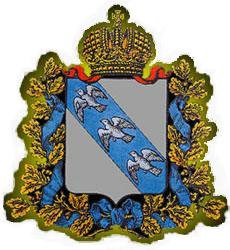 МУНИЦИПАЛЬНОЕ БЮДЖЕТНОЕ ОБЩЕОБРАЗОВАТЕЛЬНОЕ УЧРЕЖДЕНИЕ«Городенская средняя общеобразовательная школа»Льговского района Курской области307734 с. ГороденскТел.  8 (47140) 76-1-34Принята на педсовете                                                                         УтвержденаПротокол № 1 от «31» августа 2021г.                    Приказ №118 от 01 сентября 2021г. Директор __________Н.С.МатвеевРабочая программа ПредметаИстория России. Всеобщая история5-9 класс(базовый уровень)Джавадовой Юлии Николаевнысоответствие занимаемой должности2021г.АННОТАЦИЯ К РАБОЧЕЙ ПРОГРАММЕ ПО ПРЕДМЕТУ«ИСТОРИЯ РОССИИ. ВСЕОБЩАЯ ИСТОРИЯ» (ФГОС)Рабочая программа по предмету «История России. Всеобщая история» разработана в соответствии с документами: 1. Законом об образовании;2. Концепции духовно-нравственного развития и воспитания личности гражданина России;3.Приказом Министерства образования и науки Российской Федерации №1576 от 31 декабря 2015г. «О внесении изменений в федеральный государственный стандарт начального общего образования, утвержденный приказом Министерства образования и науки Российский Федерации от 6 октября 2009г. №373; 4. Планируемыми результатами основного общего образования;5. Примерной программы по истории 5-9 классы -  М.: Просвещение, 2011 г., (стандарты второго поколения), рекомендованной Министерством образования и науки РФ с учетом авторской программы  Всеобщая история. 5-9 класс. Рабочие программы. Предметная линия учебников А.А. Вигасина - О.С. Сороко-Цюпы - М.: Просвещение, 2014г.;6. Базисным учебным планом общеобразовательных учреждени й Российской Федерации;7. Учебным планом МБОУ «Городенская СОШ»Основными целями изучения Всеобщей истории в основной школе являются:- формирование у молодого поколения ориентиров для гражданской, этнонациональной, социальной, культурной самоидентификации в окружающем мире;-  овладение учащимися знаниями об основных этапах развития человеческого общества с середины V века нашей эры до конца XX века в социальной, экономической, политической, духовной и нравственной сферах;- воспитание учащихся в духе патриотизма, уважения к государству в соответствии с идеями взаимопонимания, толерантности и мира между людьми и народами, в духе демократических ценностей современного общества;- развитие у учащихся способности анализировать содержащуюся в различных источниках информацию о событиях и явлениях прошлого и настоящего руководствуясь принципом историзма, в их динамике, взаимосвязи и взаимообусловленности;- формирование у школьников умения применять исторические знания для осмысления сущности современных общественных явлений в общении с другими людьми в современном поликультурном полиэтничном и многоконфессиональном обществе.Для реализации программного содержания используется учебно-методический комплект:История Древнего мира 5 класс. А. А. Вигасин, Г. И. Годер, И. С. Свенцицкая - М.: Просвещение, 2020 г. История Средних веков 6 класс. Е. В. Агибалова, Г. М. Донской под ред. А. А. Сванидзе - М.: Просвещение, 2020 г. История России.6 класс. Н. А. Арсентьев, А. А. Данилов, П. С. Стефанович, А. Я. Токарев. Под. ред. А. В. Торкунова – М.: Просвещение, 2017 г. История России. Рабочая тетрадь. 6 класс- Артасов И.А., Данилов А.А. Всеобщая история. История Нового времени. XVI-XVII вв. 7 класс. А. Я. Юдовская, П. А. Баранов, Л. М. Ванюшкина под ред. А. А. Искендерова – М.: Просвещение, 2021 г. История России. 7 класс. Н. А. Арсентьев, А. А. Данилов, И. В. Курукин, А. Я. Токарев. Под. ред. А. В. Торкунова – М.: Просвещение, 2017 гВсеобщая история. История Нового времени. XVIII в. 8 класс. А. Я. Юдовская, П. А. Баранов, Л. М. Ванюшкина под ред. А. А. Искендерова – М.: Просвещение, 2019 г. История России.8 класс Н. А. Арсентьев, А. А. Данилов, И. В. Курукин, А. Я. Токарев. Под. ред. А. В. Торкунова – М.: Просвещение, 2020 г.Всеобщая история.Новейшая история.. 9 класс. О.С.Сороко-Цюпа.под ред. А. А. Искендерова – М.: Просвещение, 2017 г. История России. 9 класс. Н. А. Арсентьев, А. А. Данилов, А. Я. Токарев. Под. ред. А. В. Торкунова – М.: Просвещение, 2019 г.Место учебного предмета в учебном планеВ 5 классе программа рассчитана на 70 часов в год (2 часа в неделю)В 6 классе программа рассчитана на 70 часов в год (2 часа в неделю)В 7 классе программа рассчитана на 70 часов в  год  (2 часа в неделю)В 8 классе программа рассчитана на 70 часов в год  (2 часа в неделю)В 9 классе программа рассчитана на 68 часов в год (2 часа в неделю)1. Пояснительная запискаРабочая программа составлена в соответствии с Федеральным государственным образовательным стандарта основного общего образования (приказ №1897 от 17.12.2012 г.). Федеральным законом «Об образовании в РФ» от 29.12.2012г. №273-ФЗОсновной программой общеобразовательного учреждения МБОУ «Городенская средняя общеобразовательная школа» Льговского района курской областиУчебным планом МБОУ «Городенская СОШ»Рабочая программа разработана на основе - примерной программы по истории 5-9 классы -  М.: Просвещение, 2011 г., (стандарты второго поколения), рекомендованной Министерством образования и науки РФ с учетом авторской программы  Всеобщая история. 5-9 класс. Рабочие программы. Предметная линия учебников А.А. Вигасина - О.С. Сороко-Цюпы - М.: Просвещение, 2014г. - примерной программы по истории 5-9 классы -  М.: Просвещение, 2011 г., (стандарты второго поколения), рекомендованной Министерством образования и науки РФ, с учетом авторской программы «История России. 5-9 классы». А.А. Данилов, О. Н. Журавлева, И. Е. Барыкина - М.: Просвещение, 2016г.- примерной Основной образовательной программы основного общего образования (протокол 1/20 от 04.02.2020г.). Рабочая программа ориентирована на учебники: История Древнего мира 5 класс. А. А. Вигасин, Г. И. Годер, И. С. Свенцицкая - М.: Просвещение, 2020 г. История Средних веков 6 класс. Е. В. Агибалова, Г. М. Донской под ред. А. А. Сванидзе - М.: Просвещение, 2020 г. История России.6 класс. Н. А. Арсентьев, А. А. Данилов, П. С. Стефанович, А. Я. Токарев. Под. ред. А. В. Торкунова – М.: Просвещение, 2017 г.  Всеобщая история. История Нового времени. XVI-XVII вв. 7 класс. А. Я. Юдовская, П. А. Баранов, Л. М. Ванюшкина под ред. А. А. Искендерова – М.: Просвещение, 2021 г. История России. 7 класс. Н. А. Арсентьев, А. А. Данилов, И. В. Курукин, А. Я. Токарев. Под. ред. А. В. Торкунова – М.: Просвещение, 2017 гВсеобщая история. История Нового времени. XVIII в. 8 класс. А. Я. Юдовская, П. А. Баранов, Л. М. Ванюшкина под ред. А. А. Искендерова – М.: Просвещение, 2019 г. История России.8 класс Н. А. Арсентьев, А. А. Данилов, И. В. Курукин, А. Я. Токарев. Под. ред. А. В. Торкунова – М.: Просвещение, 2020 г.Всеобщая история.Новейшая история.. 9 класс. О.С.Сороко-Цюпа.под ред. А. А. Искендерова – М.: Просвещение, 2017 г. История России. 9 класс. Н. А. Арсентьев, А. А. Данилов, А. Я. Токарев. Под. ред. А. В. Торкунова – М.: Просвещение, 2019 г.Рабочая программа модифицирована по количеству часов. Последовательность изучения тем соответствует авторской программе. Место учебного предмета в учебном планеПрограмма основного общего образования по «Истории России. Всеобщей истории», составлена в соответствии с количеством часов, указанных в Базисном учебном плане образовательного учреждения. На предмет «История России. Всеобщая история» отводится 524 часа: в 5 классе – 70 часов (2 часа в неделю, 35 учебных недель); в 6 классе: «Всеобщая история. История Средних веков» - 34 часа (2 часа в неделю, 35 учебных недель), «История России» – 36 часов  (2 часа в неделю, 35 учебных недель).  В 7 классе: «Всеобщая история. История Нового времени 1500-1800гг.» – 28 часов (2 часа в неделю, 35 учебных недель), «История России» – 42 часа (2 часа в неделю, 35 учебных недель). В 8 классе: «Всеобщая история. История Нового времени 1800-1900гг.» – 28  часов (2 часа в неделю, 35 учебных недель), «История России» – 42 часа (2 часа в неделю, 35 учебных недель). В  9 классе: «Всеобщая история. Новейшая история» – 24 часа (2 часа в неделю, 34 учебных недели), «История России» – 44 часа (2 часа в неделю, 34 учебных недели). Программа может быть реализована с использованием системы электронного обучения и применением дистанционных образовательных технологий согласно Положения о реализации образовательных программ с применением  электронного обучения и дистанционных образовательных технологий в муниципальном бюджетном общеобразовательном учреждении «Городенская средняя общеобразовательная школа» Льговского района Курской области, утвержденного приказом №. 60 от 06.04.2020г.Цели  и задачи изучения истории в основной школе:- достижение выпускниками планируемых результатов: знаний, умений, навыков, компетенций и компетентностей, определяемых личностными, семейными, общественными, государственными потребностями и возможностями обучающегося среднего школьного возраста, индивидуальными особенностями его развития и состояния здоровья;- становление и развитие личности обучающегося в ее самобытности, уникальности, неповторимости.Достижение поставленных целей при разработке и реализации образовательной организацией основной образовательной программы основного общего образования предусматривает решение следующих основных задач:- обеспечение соответствия основной образовательной программы требованиям Федерального государственного образовательного стандарта основного общего образования (ФГОС ООО);- обеспечение преемственности начального общего, основного общего, среднего общего образования;- обеспечение доступности получения качественного основного общего образования, достижение планируемых результатов освоения основной образовательной программы основного общего образования всеми обучающимися, в том числе детьми-инвалидами и детьми с ОВЗ;- установление требований к воспитанию и социализации обучающихся как части образовательной программы и соответствующему усилению воспитательного потенциала школы, обеспечению индивидуализированного психолого-педагогического сопровождения каждого обучающегося, формированию образовательного базиса, основанного не только на знаниях, но и на соответствующем культурном уровне развития личности, созданию необходимых условий для ее самореализации;- обеспечение эффективного сочетания урочных и внеурочных форм организации учебных занятий, взаимодействия всех участников образовательных отношений;- взаимодействие образовательной организации при реализации основной образовательной программы с социальными партнерами;- выявление и развитие способностей обучающихся, в том числе детей, проявивших выдающиеся способности, детей с ОВЗ и инвалидов, их интересов через систему клубов, секций, студий и кружков, общественно полезную деятельность, в том числе с использованием возможностей образовательных организаций дополнительного образования;- организацию интеллектуальных и творческих соревнований, научно-технического творчества, проектной и учебно-исследовательской деятельности;- участие обучающихся, их родителей (законных представителей), педагогических работников и общественности в проектировании и развитии внутришкольной социальной среды, школьного уклада;- включение обучающихся в процессы познания и преобразования внешкольной социальной среды (населенного пункта, района, города) для приобретения опыта реального управления и действия;- социальное и учебно-исследовательское проектирование, профессиональная ориентация обучающихся при поддержке педагогов, психологов, социальных педагогов, сотрудничество с базовыми предприятиями, учреждениями профессионального образования, центрами профессиональной работы;- сохранение и укрепление физического, психологического и социального здоровья обучающихся, обеспечение их безопасности.2. Требования к уровню подготовки учащихсяПланируемы результаты освоения учебного предмета.Личностные результаты:1. Российская гражданская идентичность (патриотизм, уважение к Отечеству, к прошлому и настоящему многонационального народа России, чувство ответственности и долга перед Родиной, идентификация себя в качестве гражданина России, субъективная значимость использования русского языка и языков народов России, осознание и ощущение личностной сопричастности судьбе российского народа). Осознание этнической принадлежности, знание истории, языка, культуры своего народа, своего края, основ культурного наследия народов России и человечества (идентичность человека с российской многонациональной культурой, сопричастность истории народов и государств, находившихся на территории современной России); интериоризация гуманистических, демократических и традиционных ценностей многонационального российского общества. Осознанное, уважительное и доброжелательное отношение к истории, культуре, религии, традициям, языкам, ценностям народов России и народов мира.2. Готовность и способность обучающихся к саморазвитию и самообразованию на основе мотивации к обучению и познанию; готовность и способность осознанному выбору и построению дальнейшей индивидуальной траектории образования на базе ориентировки в мире профессий и профессиональных предпочтений, с учетом устойчивых познавательных интересов.3. Развитое моральное сознание и компетентность в решении моральных проблем на основе личностного выбора, формирование нравственных чувств и нравственного поведения, осознанного и ответственного отношения к собственным поступкам (способность к нравственному самосовершенствованию; веротерпимость, уважительное отношение к религиозным чувствам, взглядам людей или их отсутствию; знание основных норм морали, нравственных, духовных идеалов, хранимых в культурных традициях народов России, готовность на их основе к сознательному самоограничению в поступках, поведении, расточительном потребительстве; сформированность представлений об основах светской этики, культуры традиционных религий, их роли в развитии культуры и истории России и человечества, в становлении гражданского общества и российской государственности; понимание значения нравственности, веры и религии в жизни человека, семьи и общества). Сформированность ответственного отношения к учению; уважительного отношения к труду, наличие опыта участия в социально значимом труде. Осознание значения семьи в жизни человека и общества, принятие ценности семейной жизни, уважительное и заботливое отношение к членам своей семьи.4. Сформированность целостного мировоззрения, соответствующего современному уровню развития науки и общественной практики, учитывающего социальное, культурное, языковое, духовное многообразие современного мира.5. Осознанное, уважительное и доброжелательное отношение к другому человеку, его мнению, мировоззрению, культуре, языку, вере, гражданской позиции. Готовность и способность вести диалог с другими людьми и достигать в нем взаимопонимания (идентификация себя как полноправного субъекта общения, готовность к конструированию образа партнера по диалогу, готовность к конструированию образа допустимых способов диалога, готовность к конструированию процесса диалога как конвенционирования интересов, процедур, готовность и способность к ведению переговоров).6. Освоенность социальных норм, правил поведения, ролей и форм социальной жизни в группах и сообществах. Участие в школьном самоуправлении и общественной жизни в пределах возрастных компетенций с учетом региональных, этнокультурных, социальных и экономических особенностей (формирование готовности к участию в процессе упорядочения социальных связей и отношений, в которые включены и которые формируют сами учащиеся; включенность в непосредственное гражданское участие, готовность участвовать в жизнедеятельности подросткового общественного объединения, продуктивно взаимодействующего с социальной средой и социальными институтами; идентификация себя в качестве субъекта социальных преобразований, освоение компетентностей в сфере организаторской деятельности; интериоризация ценностей созидательного отношения к окружающей действительности, ценностей социального творчества, ценности продуктивной организации совместной деятельности, самореализации в группе и организации, ценности "другого" как равноправного партнера, формирование компетенций анализа, проектирования, организации деятельности, рефлексии изменений, способов взаимовыгодного сотрудничества, способов реализации собственного лидерского потенциала).7. Сформированность ценности здорового и безопасного образа жизни; интериоризация правил индивидуального и коллективного безопасного поведения в чрезвычайных ситуациях, угрожающих жизни и здоровью людей, правил поведения на транспорте и на дорогах.8. Развитость эстетического сознания через освоение художественного наследия народов России и мира, творческой деятельности эстетического характера (способность понимать художественные произведения, отражающие разные этнокультурные традиции; сформированность основ художественной культуры обучающихся как части их общей духовной культуры, как особого способа познания жизни и средства организации общения; эстетическое, эмоционально-ценностное видение окружающего мира; способность к эмоционально-ценностному освоению мира, самовыражению и ориентации в художественном и нравственном пространстве культуры; уважение к истории культуры своего Отечества, выраженной в том числе в понимании красоты человека; потребность в общении с художественными произведениями, сформированность активного отношения к традициям художественной культуры как смысловой, эстетической и личностно-значимой ценности).9. Сформированность основ экологической культуры, соответствующей современному уровню экологического мышления, наличие опыта экологически ориентированной рефлексивно-оценочной и практической деятельности в жизненных ситуациях (готовность к исследованию природы, к занятиям сельскохозяйственным трудом, к художественно-эстетическому отражению природы, к занятиям туризмом, в том числе экотуризмом, к осуществлению природоохранной деятельности).Метапредметные результаты:Регулятивные УУД:. Умение самостоятельно определять цели обучения, ставить и формулировать новые задачи в учебе и познавательной деятельности, развивать мотивы и интересы своей познавательной деятельности. Обучающийся сможет:- анализировать существующие и планировать будущие образовательные результаты;- определять совместно с педагогом критерии оценки планируемых образовательных результатов;- идентифицировать препятствия, возникающие при достижении собственных запланированных образовательных результатов;- выдвигать версии преодоления препятствий, формулировать гипотезы, в отдельных случаях - прогнозировать конечный результат;- ставить цель и формулировать задачи собственной образовательной деятельности с учетом выявленных затруднений и существующих возможностей;- обосновывать выбранные подходы и средства, используемые для достижения образовательных результатов.2. Умение самостоятельно планировать пути достижения целей, в том числе альтернативные, осознанно выбирать наиболее эффективные способы решения учебных и познавательных задач. Обучающийся сможет:- определять необходимые действия в соответствии с учебной и познавательной задачей и составлять алгоритм их выполнения;- обосновывать и осуществлять выбор наиболее эффективных способов решения учебных и познавательных задач;- определять/находить, в том числе из предложенных вариантов, условия для выполнения учебной и познавательной задачи;- выстраивать жизненные планы на краткосрочное будущее (определять целевые ориентиры, формулировать адекватные им задачи и предлагать действия, указывая и обосновывая логическую последовательность шагов);- выбирать из предложенных вариантов и самостоятельно искать средства/ресурсы для решения задачи/достижения цели;- составлять план решения проблемы (описывать жизненный цикл выполнения проекта, алгоритм проведения исследования);- определять потенциальные затруднения при решении учебной и познавательной задачи и находить средства для их устранения;- описывать свой опыт, оформляя его для передачи другим людям в виде алгоритма решения практических задач;- планировать и корректировать свою индивидуальную образовательную траекторию.3. Умение соотносить свои действия с планируемыми результатами, осуществлять контроль своей деятельности в процессе достижения результата, определять способы действий в рамках предложенных условий и требований, корректировать свои действия в соответствии с изменяющейся ситуацией. Обучающийся сможет:- различать результаты и способы действий при достижении результатов;- определять совместно с педагогом критерии достижения планируемых результатов и критерии оценки своей учебной деятельности;- систематизировать (в том числе выбирать приоритетные) критерии достижения планируемых результатов и оценки своей деятельности;- отбирать инструменты для оценивания своей деятельности, осуществлять самоконтроль своей деятельности в рамках предложенных условий и требований;- оценивать свою деятельность, анализируя и аргументируя причины достижения или отсутствия планируемого результата;- находить необходимые и достаточные средства для выполнения учебных действий в изменяющейся ситуации;- работая по своему плану, вносить коррективы в текущую деятельность на основе анализа изменений ситуации для получения запланированных характеристик/показателей результата;- устанавливать связь между полученными характеристиками результата и характеристиками процесса деятельности и по завершении деятельности предлагать изменение характеристик процесса для получения улучшенных характеристик результата;- соотносить свои действия с целью обучения.4. Умение оценивать правильность выполнения учебной задачи, собственные возможности ее решения. Обучающийся сможет:- определять критерии правильности (корректности) выполнения учебной задачи;- анализировать и обосновывать применение соответствующего инструментария для выполнения учебной задачи;- свободно пользоваться выработанными критериями оценки и самооценки, исходя из цели и имеющихся средств;- оценивать продукт своей деятельности по заданным и/или самостоятельно определенным критериям в соответствии с целью деятельности;- обосновывать достижимость цели выбранным способом на основе оценки своих внутренних ресурсов и доступных внешних ресурсов;- фиксировать и анализировать динамику собственных образовательных результатов.5. Владение основами самоконтроля, самооценки, принятия решений и осуществления осознанного выбора в учебной и познавательной деятельности. Познавательные УУД:6. Умение определять понятия, создавать обобщения, устанавливать аналогии, классифицировать, самостоятельно выбирать основания и критерии для классификации, устанавливать причинно-следственные связи, строить логическое рассуждение, умозаключение (индуктивное, дедуктивное, по аналогии) и делать выводы. Обучающийся сможет:- подбирать слова, соподчиненные ключевому слову, определяющие его признаки и свойства;- выстраивать логическую цепочку, состоящую из ключевого слова и соподчиненных ему слов;- выделять общий признак или отличие двух или нескольких предметов или явлений и объяснять их сходство или отличия;- объединять предметы и явления в группы по определенным признакам, сравнивать, классифицировать и обобщать факты и явления;- различать/выделять явление из общего ряда других явлений;- выделять причинно-следственные связи наблюдаемых явлений или событий, выявлять причины возникновения наблюдаемых явлений или событий;- строить рассуждение от общих закономерностей к частным явлениям и от частных явлений к общим закономерностям;- строить рассуждение на основе сравнения предметов и явлений, выделяя при этом их общие признаки и различия;- излагать полученную информацию, интерпретируя ее в контексте решаемой задачи;- самостоятельно указывать на информацию, нуждающуюся в проверке, предлагать и применять способ проверки достоверности информации;- объяснять явления, процессы, связи и отношения, выявляемые в ходе познавательной и исследовательской деятельности;- выявлять и называть причины события, явления, самостоятельно осуществляя причинно-следственный анализ;- делать вывод на основе критического анализа разных точек зрения, подтверждать вывод собственной аргументацией или самостоятельно полученными данными.7. Умение создавать, применять и преобразовывать знаки и символы, модели и схемы для решения учебных и познавательных задач. Обучающийся сможет:- обозначать символом и знаком предмет и/или явление;- определять логические связи между предметами и/или явлениями, обозначать данные логические связи с помощью знаков в схеме;- создавать абстрактный или реальный образ предмета и/или явления;- строить модель/схему на основе условий задачи и/или способа ее решения;- создавать вербальные, вещественные и информационные модели с выделением существенных характеристик объекта для определения способа решения задачи в соответствии с ситуацией;- переводить сложную по составу (многоаспектную) информацию из графического или формализованного (символьного) представления в текстовое и наоборот;- строить схему, алгоритм действия, исправлять или восстанавливать неизвестный ранее алгоритм на основе имеющегося знания об объекте, к которому применяется алгоритм;- строить доказательство: прямое, косвенное, от противного;- анализировать/рефлексировать опыт разработки и реализации учебного проекта, исследования (теоретического, эмпирического) с точки зрения решения проблемной ситуации, достижения поставленной цели и/или на основе заданных критериев оценки продукта/результата.8. Смысловое чтение. Обучающийся сможет:- находить в тексте требуемую информацию (в соответствии с целями своей деятельности);- ориентироваться в содержании текста, понимать целостный смысл текста, структурировать текст;- устанавливать взаимосвязь описанных в тексте событий, явлений, процессов;- резюмировать главную идею текста;- преобразовывать текст, меняя его модальность (выражение отношения к содержанию текста, целевую установку речи), интерпретировать текст (художественный и нехудожественный - учебный, научно-популярный, информационный);- критически оценивать содержание и форму текста.9. Формирование и развитие экологического мышления, умение применять его в познавательной, коммуникативной, социальной практике и профессиональной ориентации. Обучающийся сможет:- определять свое отношение к окружающей среде, к собственной среде обитания;- анализировать влияние экологических факторов на среду обитания живых организмов;- проводить причинный и вероятностный анализ различных экологических ситуаций;- прогнозировать изменения ситуации при смене действия одного фактора на другой фактор;- распространять экологические знания и участвовать в практических мероприятиях по защите окружающей среды.10. Развитие мотивации к овладению культурой активного использования словарей, справочников, открытых источников информации и электронных поисковых систем. Обучающийся сможет:- определять необходимые ключевые поисковые слова и формировать корректные поисковые запросы;- осуществлять взаимодействие с электронными поисковыми системами, базами знаний, справочниками;- формировать множественную выборку из различных источников информации для объективизации результатов поиска;- соотносить полученные результаты поиска с задачами и целями своей деятельности.Коммуникативные УУД:11. Умение организовывать учебное сотрудничество с педагогом и совместную деятельность с педагогом и сверстниками; работать индивидуально и в группе: находить общее решение и разрешать конфликты на основе согласования позиций и учета интересов; формулировать, аргументировать и отстаивать свое мнение. Обучающийся сможет:- определять возможные роли в совместной деятельности;- играть определенную роль в совместной деятельности;- принимать позицию собеседника, понимая позицию другого, различать в его речи мнение (точку зрения), доказательства (аргументы);- определять свои действия и действия партнера, которые способствовали или препятствовали продуктивной коммуникации;- строить позитивные отношения в процессе учебной и познавательной деятельности;- корректно и аргументированно отстаивать свою точку зрения, в дискуссии уметь выдвигать контраргументы, перефразировать свою мысль;- критически относиться к собственному мнению, уметь признавать ошибочность своего мнения (если оно ошибочно) и корректировать его;- предлагать альтернативное решение в конфликтной ситуации;- выделять общую точку зрения в дискуссии;- договариваться о правилах и вопросах для обсуждения в соответствии с поставленной перед группой задачей;- организовывать эффективное взаимодействие в группе (определять общие цели, распределять роли, договариваться друг с другом и т.д.);- устранять в рамках диалога разрывы в коммуникации, обусловленные непониманием/неприятием со стороны собеседника задачи, формы или содержания диалога.12. Умение осознанно использовать речевые средства в соответствии с задачей коммуникации для выражения своих чувств, мыслей и потребностей для планирования и регуляции своей деятельности; владение устной и письменной речью, монологической контекстной речью. Обучающийся сможет:- определять задачу коммуникации и в соответствии с ней отбирать и использовать речевые средства;- представлять в устной или письменной форме развернутый план собственной деятельности;- соблюдать нормы публичной речи, регламент в монологе и дискуссии в соответствии с коммуникативной задачей;- высказывать и обосновывать мнение (суждение) и запрашивать мнение партнера в рамках диалога;- принимать решение в ходе диалога и согласовывать его с собеседником;- создавать письменные тексты различных типов с использованием необходимых речевых средств;- использовать средства логической связи для выделения смысловых блоков своего выступления;- использовать вербальные и невербальные средства в соответствии с коммуникативной задачей;- оценивать эффективность коммуникации после ее завершения.13. Формирование и развитие компетентности в области использования информационно-коммуникационных технологий (далее - ИКТ). Обучающийся сможет:- целенаправленно искать и использовать информационные ресурсы, необходимые для решения учебных и практических задач с помощью средств ИКТ;- использовать для передачи своих мыслей естественные и формальные языки в соответствии с условиями коммуникации;- оперировать данными при решении задачи;- выбирать адекватные задаче инструменты и использовать компьютерные технологии для решения учебных задач, в том числе для: вычисления, написания писем, сочинений, докладов, рефератов, создания презентаций и др.;- использовать информацию с учетом этических и правовых норм;- создавать цифровые ресурсы разного типа и для разных аудиторий, соблюдать информационную гигиену и правила информационной безопасности.Предметные результаты:5 классВыпускник научится:- определять место исторических событий во времени, объяснять смысл основных хронологических понятий, терминов (тысячелетие, век, до нашей эры, нашей эры);- использовать историческую карту как источник информации о расселении человеческих общностей в эпохи первобытности и Древнего мира, расположении древних цивилизаций и государств, местах важнейших событий;- проводить поиск информации в отрывках исторических текстов, материальных памятниках Древнего мира;- описывать условия существования, основные занятия, образ жизни людей в древности, памятники древней культуры; рассказывать о событиях древней истории;- раскрывать характерные, существенные черты: а) форм государственного устройства древних обществ (с использованием понятий "деспотия", "полис", "республика", "закон", "империя", "метрополия", "колония" и др.); б) положения основных групп населения в древневосточных и античных обществах (правители и подданные, свободные и рабы); в) религиозных верований людей в древности;- объяснять, в чем заключались назначение и художественные достоинства памятников древней культуры: архитектурных сооружений, предметов быта, произведений искусства;- давать оценку наиболее значительным событиям и личностям древней истории.Выпускник получит возможность научиться:- давать характеристику общественного строя древних государств;- сопоставлять свидетельства различных исторических источников, выявляя в них общее и различия;- видеть проявления влияния античного искусства в окружающей среде;- высказывать суждения о значении и месте исторического и культурного наследия древних обществ в мировой истории.6 классВыпускник научится:- локализовать во времени общие рамки и события Средневековья, этапы становления и развития Российского государства; соотносить хронологию истории Руси и всеобщей истории;- использовать историческую карту как источник информации о территории, об экономических и культурных центрах Руси и других государств в Средние века, о направлениях крупнейших передвижений людей - походов, завоеваний, колонизаций и др.;- проводить поиск информации в исторических текстах, материальных исторических памятниках Средневековья;- составлять описание образа жизни различных групп населения в средневековых обществах на Руси и в других странах, памятников материальной и художественной культуры; рассказывать о значительных событиях средневековой истории;- раскрывать характерные, существенные черты: а) экономических и социальных отношений, политического строя на Руси и в других государствах; б) ценностей, господствовавших в средневековых обществах, религиозных воззрений, представлений средневекового человека о мире;- объяснять причины и следствия ключевых событий отечественной и всеобщей истории Средних веков;- сопоставлять развитие Руси и других стран в период Средневековья, показывать общие черты и особенности (в связи с понятиями "политическая раздробленность", "централизованное государство" и др.);- давать оценку событиям и личностям отечественной и всеобщей истории Средних веков.Выпускник получит возможность научиться:- давать сопоставительную характеристику политического устройства государств Средневековья (Русь, Запад, Восток);- сравнивать свидетельства различных исторических источников, выявляя в них общее и различия;- составлять на основе информации учебника и дополнительной литературы описания памятников средневековой культуры Руси и других стран, объяснять, в чем заключаются их художественные достоинства и значение.7-9 классВыпускник научится:- локализовать во времени хронологические рамки и рубежные события Нового времени как исторической эпохи, основные этапы отечественной и всеобщей истории Нового времени; соотносить хронологию истории России и всеобщей истории в Новое время;- использовать историческую карту как источник информации о границах России и других государств в Новое время, об основных процессах социально-экономического развития, о местах важнейших событий, направлениях значительных передвижений - походов, завоеваний, колонизации и др.;- анализировать информацию различных источников по отечественной и всеобщей истории Нового времени;- составлять описание положения и образа жизни основных социальных групп в России и других странах в Новое время, памятников материальной и художественной культуры; рассказывать о значительных событиях и личностях отечественной и всеобщей истории Нового времени;- систематизировать исторический материал, содержащийся в учебной и дополнительной литературе по отечественной и всеобщей истории Нового времени;- раскрывать характерные, существенные черты: а) экономического и социального развития России и других стран в Новое время; б) эволюции политического строя (включая понятия "монархия", "самодержавие", "абсолютизм" и др.); в) развития общественного движения ("консерватизм", "либерализм", "социализм"); г) представлений о мире и общественных ценностях; д) художественной культуры Нового времени;- объяснять причины и следствия ключевых событий и процессов отечественной и всеобщей истории Нового времени (социальных движений, реформ и революций, взаимодействий между народами и др.);- сопоставлять развитие России и других стран в Новое время, сравнивать исторические ситуации и события;- давать оценку событиям и личностям отечественной и всеобщей истории Нового времени.Выпускник получит возможность научиться:- используя историческую карту, характеризовать социально-экономическое и политическое развитие России, других государств в Новое время;- использовать элементы источниковедческого анализа при работе с историческими материалами (определение принадлежности и достоверности источника, позиций автора и др.);- сравнивать развитие России и других стран в Новое время, объяснять, в чем заключались общие черты и особенности;- применять знания по истории России и своего края в Новое время при составлении описаний исторических и культурных памятников своего города, края и т.д.3. Содержание учебного предмета (курса)5 класс (70ч.)Введение 2ч.Раздел 1. Жизнь первобытных людей  (7ч.)Введение. Что изучает история? Откуда мы знаем, как жили наши предки. Письменные источники о прошлом. Древние сооружения как источник наших знаний о прошлом. Роль археологических раскопок в изучении истории Древнего мира.Измерение времени по годам. Как в древности считали года. Счет лет, которым мы пользуемся. Летоисчисление от Рождества Христова. Наша эра. «Линия» времени.Представление о понятии «первобытные люди». Древнейшие люди. Древнейшие люди – наши далекие предки. Прародина человека. Археологические свидетельства первобытного состояния древнейшего человека. Орудия труда и складывание опыта их изготовления. Собирательство и охота – способы добывания пищи. Первое великое открытие человека – овладение огнем. Родовые общины охотников и собирателей. Расселение древнейших людей и его особенности. Испытание холодом. Освоение пещер. Строительство жилища. Охота как основной способ добычи пищи древнейшего человека. Новые орудия охоты древнейшего человека. Человек разумный. Родовые общины. Возникновение искусства и религии. Как была найдена пещерная живопись. Загадки древнейших рисунков. Зарождение веры в душу. Представление о религиозных верованиях первобытных охотников и собирателей. Счет лет в истории. Хронология – наука об измерении времени. Опыт, культура счета по годам в древних государствах. Изменение счета времени с наступлением христианской эры. Особенности обозначения фактов до нашей эры (обратный счет лет). Представление о понятиях: год, век (столетие), тысячелетие, эпоха, эра. Возникновение земледелия и скотоводства. Представление о зарождении производящего хозяйства: мотыжное земледелие. Первые орудия труда земледельцев. Районы раннего земледелия. Приручение животных. Скотоводство и изменения в жизни людей. Последствия перехода к производящему хозяйству. Освоение ремесел. Гончарное дело, прядение, ткачество. Изобретение ткацкого станка. Родовые общины земледельцев и скотоводов. Племя: изменение отношений. Управление племенем. Представления о происхождении рода, племени. Первобытные религиозные верования земледельцев и скотоводов. Зарождение культа. Появление неравенства и знати. Развитие ремесел. Выделение ремесленников в общине. Изобретение гончарного круга. Начало обработки металлов. Изобретение плуга. От родовой общины к соседской. Выделение семьи. Возникновение неравенства в общине земледельцев. Выделение знати. Преобразование поселений в города. Основные виды учебной деятельности: формирование представлений о том, как жили древние люди; умений работать с историческими картами и иллюстрациями. Раздел 2. Древний Восток. (20ч) Государство на берегах Нила. Местоположение и природные условия. Земледелие в Древнем Египте. Система орошения земель. Возникновение единого государства в Египте. Управление страной. Как жили земледельцы и ремесленники. Жители Египта: от фараона до простого земледельца. Труд земледельцев. Система каналов. В гостях у египтянина. Ремесла и обмен. Писцы собирают налоги. Жизнь египетского вельможи. О чем могут рассказать гробницы вельмож. В усадьбе вельможи. Служба вельможи. Отношения фараона и его вельможей. Военные походы фараонов. Отряды пеших воинов. Вооружение пехотинцев. Боевые колесницы египтян. Направления военных походов и завоевания фараонов. Завоевательные походы Тутмоса III. Главные города Древнего Египта: Мемфис, Фивы. Появление наемного войска. Религия древних египтян. Боги и жрецы. Храмы – жилища богов. Могущество жрецов. Рассказы египтян о своих богах. Священные животные и боги. Миф об Осирисе и Исиде. Сет и Осирис. Суд Осириса. Представление древних египтян о «царстве мертвых»: мумии, гробница, саркофаг. Фараон – сын солнца. Безграничность власти фараона. Искусство древних египтян. Первое из чудес света. Возведение каменных пирамид. Большой Сфинкс. Пирамида Хеопса. Внешний вид и внутреннее устройство храма. Археологические открытия в гробницах древнеегипетских фараонов. Гробница фараона Тутанхамона. Образ Нефертити. Искусство древнеегипетской скульптуры. Экспозиция древнеегипетского искусства в национальных музеях мира: Эрмитаж, Лувр, Британский музей. Письменность и знания древних египтян. Загадочные письмена и их разгадка. Иероглифическое письмо. Изобретение материала и инструмента для письма. Египетские папирусы. Школа подготовки писцов и жрецов. Первооснова научных знаний. Математика, астрономия. Изобретение инструментов отсчета времени: солнечный календарь, водяные часы, звездные карты. Хранители знаний – жрецы. Древнее Двуречье. Страна двух рек. Местоположение, природа и ландшафт ЮжногоДвуречья. Ирригационное земледелие. Схожесть времени возникновения государств в Междуречье и Нильской долине. Шумерские города Ур и Урук. Глина как основной строительный и бытовой материал. Культовые сооружения шумеров: ступенчатые башни от земли до неба. Боги шумеров. Жрецы. Клинопись. Писцовые школы. Научные знания. Вавилонский царь Хаммурапи и его законы. Город Вавилон – главный в Двуречье. Законы царя Хаммурапи. Принцип талиона. Финикийские мореплаватели. География, природа и занятия населения Финикии. Средиземное море и финикийцы. Виноградарство и оливководство. Виды ремесел. Развитие торговли в городах Библ, Сидон, Тир. Морская торговля и пиратство. Колонии финикийцев. Древнейший финикийский алфавит. Библейские сказания. Ветхий завет. Расселение древнееврейских племен. Организация жизни, занятия и быт древнееврейских общин. Библия как история в преданиях еврейских племен. Переход к единобожию. Библия и Ветхий завет. Мораль заповедей Бога Яхве. Иосиф и его братья. Библейские мифы и сказания кА исторический и нравственный опыт еврейского народа. Древнееврейское царство. Библейские сказания о войнах евреев в Палестине. Борьба с филистимлянами. Древнееврейское царство и предания о его первых правителях: Сауле, Давиде, Соломоне. Иерусалим как столица царства. Храм бога Яхве. Библейские сказания о героях. Ассирийская держава. Начало обработки железа. Последствия использования железных орудий труда. Ассирийское войско. Приспособления для победы над противником. Ассирийское царство – одна из великих держав Древнего мира. Завоевания ассирийских царей. Ниневия – столица ассирийских царей-завоевателей. Царский дворец. Библиотека глиняных книг Ашшрбанапала. Археологические свидетельства ассирийского искусства. Легенды об ассирийцах. Гибель Ассирийской державы. Персидская держава «царя царей». Три великих царства в Западной Азии. Город Вавилон и его сооружения. Начало чеканки монеты в Лидии. Завоевания персов. Персидский царь Кир Великий: его победы, военные хитрости и легенды. Образование персидской державы (завоевание Мидии, Лидии, Вавилонии, Египта). Царь Дарий Первый. «Царская дорога» и «царская почта». Система налогообложения. Войско персидского царя. Город Персеполь – столица великой державы древности. Своеобразие путей становления государственности в Индии и Китае в период древности. Природа и люди Древней Индии. Страна между Гималаями и океаном. Реки Инд и Ганг. Деревни среди джунглей. Развитие оросительного земледелия. Основные занятия индийцев. Религия жителей Древней Индии. Древнейшие города.Индийские касты. Миф о происхождении четырех каст. Обряд жертвоприношения богам. Периоды жизни брахмана. Кастовое общество: Варны и касты знатных воинов, земледельцев и слуг. «Неприкасаемые». Знания. Книги. Возникновение буддизма. Объединение Индии царем Ашока. Чему учил китайский мудрец Конфуций. География, природа и ландшафт Великой Китайской равнины. Реки Хуанхэ и Янцзы. Учение Конфуция. Китайские иероглифы. Китайская наука учтивости. Первый властелин единого Китая. Объединение Китая при Цинь Шихуане. Завоевательные войны, расширение территории Китая. Великая китайская стена. Деспотия Цинь Шихуана. Свержение наследников Цинь Шихуана. Открытия китайцев: шелк, чай, бумага, компас. Великий шелковый путь.Основные виды учебной деятельности: - характеризовать географические и климатические особенности Древнего Египта и Древнего Двуречья, Древней Индии и Китая, хозяйственные занятия местного населения;-  владеть  понятийным аппаратом по темам;-  умение правильно показывать на карте исторические объекты, сравнивать географическую среду изучаемых стран;-  распознавать интересы различных общественных групп. Раздел 3. Древняя Греция. (21ч)Местоположение, природа и ландшафт. Роль моря в жизни греков. Отсутствие полноводных рек. Греки и критяне. Древнейшие города: Микены, Тиринф, Пилос, Афины. Критское царство. Кносский дворец. Морское могущество Крита. Тайна критской письменности. Гибель Критского царства. Мифы о Тесее и Минотавре, Дедале и Икаре. Микены и Троя. «Архитектура великанов». Каменные львиные ворота. Древнейшее греческое письмо. Заселение островов Эгейского моря. Троянская война. Мифы о начале Троянской войны. Вторжение в Грецию с севера воинственных племен и его последствия. Поэма Гомера «Илиада». Миф о Троянской войне. Поэмы «Илиада» и «Одиссея». Мораль поэмы. Поэма Гомера «Одиссея». География странствий царя Одиссея. Мораль поэмы. Религия древних греков. Боги Греции. Основные занятия греков и их покровители. Религиозные верования греков. Пантеон олимпийских богов. Мифы о Деметре и Персефоне. Миф о Прометее. Миф о Дионисе и Геракле. Миф о споре Афины с Посейдоном. Начало обработки железа в Греции. Возникновение полисов – городов-государств (Афины, Спарта, Коринф, Фивы, Милеет). Создание греческого алфавита. Земледельцы Аттики теряют землю и свободу. Местоположение и природа Аттики. Дефицит земли. Перенаселенность Аттики. Основные занятия населения Аттики: садоводство, виноградарство, оливководство. Знать и демос в Афинском полисе. Ареопаг и архонты. Законы Драконта. Долговое рабство. Нарастание недовольства демоса. Зарождение демократии в Афинах. Демос восстает против знати. Демократические реформы Солона. Отмена долгового рабства. Перемены в управлении Афинами. Народное собрание и граждане Афин. Создание выборного суда. Солон о своих законах. Древняя Спарта. География, природа и ландшафт Лаконии. Полис Спарты. Завоевание спартанцами Лаконии и Мессении. Спартанцы и илоты. Спарта – военный лагерь. Управление Спартой и войском. Спартанское воспитание. «Детский» способ голосования. Легенда о поэте Тиртее. Греческие колонии на берегах Средиземного и Черного морей. Причины колонизации. Выбор места для колонии. Развитие межполисной торговли. Греки и скифы на берегах Черного моря. Отношения колонистов с местным населением. Единство мира и культуры эллинов. Эллада – колыбель греческой культуры.Олимпийские игры в древности. Праздник, объединявший эллинов. Олимпия – город, где зародилась традиция Олимпийских игр. Подготовка к общегреческим играм. Атлеты. Пять незабываемых дней. Виды состязаний. Награды победителям. Легенды о знаменитых атлетах. Возвращение в родной город. Воспитательная роль Олимпийских игр. Победа греков над персами в Марафонской битве. Тактика и героизм стратега Мильтиада. Греческая фаланга. Нашествие персидских войск на Элладу. Подготовка эллинов к новой войне. Вторжение персов в Элладу. Защита Фермопил. Подвиг трехсот спартанцев и царя Леонида. Саламинское сражение. Роль Фемистокла и афинского флота в победе греков. Разгром персов при Платеях. Причины победы греков. Последствия победы над персами для Афин. Афинский морской союз. Установление вполиса власти демоса – демократии. В гаванях афинского порта Пирей. В военных и торговых гаванях Пирея. Военный и торговый флот. Гражданское и негражданское население Афинского полиса. Пошлины. Рабство и рабский труд. Афины – крупнейший центр ремесла и торговли. В городе богини Афины. Город Афины и его районы. Миф о рождении богини Афины. Район Керамик. Посуда с краснофигурными и чернофигурными рисунками. Агора – главная площадь Афин. Быт афинян. Храмы Акрополя. Особенности архитектуры храмов. Фидий. В афинских школах и гимнасиях. Воспитание детей педагогами. Образование афинян. Рабы-педагоги. Занятия в школе. Палестра. Афинские гимнасии. Греческие ученые о природе человека. Скульптура. Обучение красноречию. В театре Диониса. Возникновение театра в Древней Греции. Устройство. Театральные актеры. Театральные представления: трагедии и комедии. Воспитательная роль театральных представлений. Афинская демократия при Перикле. Сущность афинской демократии в V в. до н.э. Выборы на общественные должности в Афинах. Полномочия и роль Народного собрания, Совета Пятисот. Перикл и наивысший расцвет Афин и демократии. Оплата работы на выборных должностях. Друзья и соратники Перикла. Соперничество Афин и Спарты за господство над Элладой. Междоусобные войны греческих полисов и их ослабление. Усиление северного соседа Греции – македонского царства. Города Эллады подчиняются Македонии. Возвышение Македонии при царе Филиппе. Аристотель – учитель Александра. Македонская фаланга. Конница. Осадные башни. Потеря Грецией независимости. Битва при Херонее. Гибель Филиппа. Александр – царь Македонии и Греции. Поход Александра Македонского на Восток. Первые победы: река Граник. Победа над войском Дария III у города Исс. Походы в Финикию, Египет. Провозглашение Александра богом и сыном бога Солнца. Основание Александрии. Победа при Гавгамелах. Гибель Персидского царства. Поход в Индию – начало пути к завоеванию мира. Изменение великих планов. Возвращение в Вавилон. Писатели об Александре Македонском. В Александрии Египетской. Распад державы Александра после его смерти. Складывание пространства эллинистического мира на территории державы А.Македонского: Египетское, Македонское, Сирийское царства. Александрия Египетская. Фаросский маяк – одно из чудес света. Музей. Александрийская библиотека.Основные виды учебной деятельности: - характеризовать географические и климатические особенности Древней Греции; - уметь правильно показывать на карте местоположение ключевых городов Древней Греции и основные военные действия раздела, на элементарном уровне различать афинскую и современную демократии; - знать ключевые понятия по теме, причины и ход основных военных действий раздела; - давать характеристику на основе учебника, карты и иллюстративного материала событиям и их участникам; - формирование умения делать выводы в конце каждого вопроса. Раздел  4. Древний Рим.(20ч.) Местоположение и природа Италии. Пестрота населения Древней Италии. Древний Рим. Легенда об основании Рима. Ромул – первый царь Рима. Город на семи холмах и его обитатели. Занятие римлян. Верования. Управление ранним Римом. Отказ римлян от царской власти. Завоевание Римом Италии. Возникновение республики. Консулы – ежегодно выбираемые правители Рима. Борьба плебеев за свои права. Народный трибун и право вето. Нашествие галлов. Военные победы римлян. Пиррова победа. Установление господства Рима над Италией. Решение земельного вопроса для плебеев. Устройство Римской республики. Плебеи – полноправные граждане Рима. Отмена долгового рабства. Выборы двух консулов. Принятие законов. Роль Сената в Риме. Римское войско и римские легионы. Карфаген – преграда на пути к Сицилии. Первые победы Рима над Карфагеном. Создание военного флота. Захват Сицилии. Вторая война Рима с Карфагеном. Поход Ганнибала через снежные Альпы. Вторжение войск Ганнибала в Италию. Союз с галлами. Путь к Риму. Разгром римлян при Каннах. Тактика Ганнибала и тактика римлян. Первая морская победа римлян. Окончание войны. Победа Сципиона над Ганнибалом при Заме. Установление господства Рима в Западном Средиземноморье. Установление господства Рима во всем восточном Средиземноморье. Рост римского государства. Политика Рима «разделяй и властвуй». Подчинение Греции Риму. Поражение Сирии и Македонии. Разрушение Коринфа. Смерть Ганнибала. Средиземноморье – провинция Рима. Рабство в древнем Риме. Завоевательные походы Рима – главный источник рабства. Политика Рима в провинциях. Наместники. Использование рабов в сельском хозяйстве, быту римлян. Раб – «говорящее орудие». Гладиаторские игры – любимое зрелище римлян. Амфитеатры. Возобновление и обострение противоречий между различными группами и римским обществом после подчинения Средиземноморья. Начало гражданских войн в Риме. Земельный закон братьев Гракхов. Дальние заморские походы и разорение земледельцев Италии. Потери имущества бедняками. Заступник бедняков Тиберий Гракх. Принятие земельного закона Тиберия Гракха. Гибель Гракха. Дальнейшее разорение земледельцев Италии. Гай Гракх - продолжатель дела брата. Гибель Гая. Восстание Спартака. Крупнейшее в древности восстание рабов в Италии. Первая победа восставших. Оформление армии восставших. Разгром армии рабов римлянами под руководством Красса. Причины поражения восставших. Единовластие Цезаря. Превращение римской армии в наемную. Борьба полководцев за единоличную власть. Красс и Помпей. Возвышение Цезаря. Завоевание Галлии. Гибель Красса. Захват Цезарем власти. Диктатура Цезаря. Брут и Цезарь Убийство Цезаря в сенате.Установление империи. Поражение сторонников республики. Бегство заговорщиков из Рима. Борьба Антонио и Октавиана за единовластие. Роль Клеопатры в судьбе Антония. Победа флота Октавиана у мыса Акций. Превращение Египта в римскую провинцию. Единовластие Октавиана. Окончание гражданских войн в Италии и провинциях. Превращение римского государства в империю. Соседи Римской империи. Установление мира с Парфией. Разгром римских легионов германцами. Образ жизни и верования германцев. Предки славянских народов. Рим при императоре Нероне. Укрепление власти императоров. Складывание культа императоров. Актер на императорском троне. Массовое восстание в армии и гибель Нерона. Первые христиане и их учение. Проповедник Иисус из Палестины. Рассказы об Иисусе его учеников. Предательство Иуды. Распространение христианства. Моральные нормы Нагорной проповеди. Идея равенства всех людей перед богом. Расцвет римской империи во II веке. Неэффективность рабского труда. Возникновение и развитие колоната. Правление Траяна. Военные успехи Траяна – последние завоевания римлян. Переход к обороне границ римской империи. Вечный город и его жители. Все дороги ведут в Рим. Архитектурный облик Рима. Колизей. Пантеон. Римский скульптурный портрет. Особняки на городских холмах. Термы в жизни и культуре римлянина. «Хлеб и зрелища» для бедноты. Большой цирк в Риме. Римская империи при Константине. Укрепление границ империи. Вторжение варваров. Рим и варвары. Солдатские императоры. Правление Константина. Неограниченная власть императора. Увеличение численности армии. Прикрепление колонов к земле. Перемены в положении христиан. Признание христианства. Усиление влияния римского епископа (папы). Основание Константинополя и перенесение столицы на Восток. Украшение новой столица за счет архитектурных и скульптурных памятников Рима, Афин и других городов империи. Взятие Рима варварами. Разделение римской империи на два самостоятельных государства. Вторжение готов в Италию. Взятие Рима Аларихом – вождем готов. Падение Западной Римской империи. Конец эпохи античности.Основные виды учебной деятельности: - уметь оперировать терминами по разделу, формулировать несложные выводы в конце каждого ответа, выделять главное из ответа учителя и одноклассников;- знать географические и климатические особенности изучаемого региона, положение зависимого населения в древнем Риме, основных исторических личностей по раздел, знание основного содержания периода правления первого императора Рима и связанных с этим изменений в государственном устройстве республики. 6 класс (70ч.)Раздел 1.Становление средневековой Европы. (5часов.)Древние германцы и Римская империя. Германские племена. Конец Западной Римской империи (Великое переселение народов). Римский историк Тацит о древних германцах. Верования древних германцев.Королевство франков и германская церковь в V - VIII вв. Королевская власть при Хлодвиге. Принятие христианства. Законы франков. Создание империи Карла Великого.Возникновение и распад империи Карла Великого. Феодальная раздробленность. Карл Великий - личность в истории. Войны в Италии и Испании. Покорение саксов. Империя Карла Великого и ее распад. Сеньоры и вассалы. Феодальная лестница.Западная Европа в IX - XI вв. Королевская власть во Франции. Священная Римская империя. Норманны.Культура Западной Европы в раннее средневековье. Представление о мире в  Средние века. Каролингское Возрождение. Литература.Раздел 2. Византийская империя и славяне в VI - XI вв. (3часа.)Византия при Юстиниане. Культура Византии. Особенности развития Византии. Юстиниан и его реформы. Войны Юстиниана. Культура Византии.Образование славянских государств.Расселение славян. Занятия и образ жизни славян. Болгарское государство. Великоморавская держава и создатели славянской письменности. Образование Чехии и Польши.Раздел 3.Арабы в VI - XI вв. (2часа.)Возникновение ислама. Арабский халифат и его распад. Древняя Аравия: природа, образ жизни и занятия населения. Ислам и его роль в объединении арабских племен. Завоевательные войны арабов. Культура стран халифата. Образование, литература, искусство, медицина.Раздел 4.Синьоры и крестьяне (2часа.)В рыцарском замке. Жизнь и быт феодалов. Земля и служба. Ритуальные присяги. Кодекс рыцарской чести. Рыцарь как защитник справедливости и веры. Рыцарские доспехи. Турниры. Гербы. Литературные произведения.Средневековая деревня и ее обитатели. Феодальные отношения, натуральное хозяйство. Жизнь и быт крестьян.Раздел 5.Средневековый город в Западной и Центральной Европе. (3часа.)Формирование средневековых городов. Происхождение городов. Облик городов. Борьба с сеньорами. Коммуны. Города - республики. Зарождение демократических порядков.Горожане и их образ жизни. Городское самоуправление. Городские ремесла и ремесленники. Борьба ремесленников. Ремесленные цехи, гильдии. Торговля и ярмарки. Жизнь и быт горожан.Раздел 6. Католическая церковь в XI – XII вв. Крестовые походы. (2часа.)Могущество папской власти. Католическая церковь и еретики. Разделение церквей. Германские императоры и церковь. Объединяющая роль католической церкви. Источники богатства церкви. Еретики, ересь. Борьба церкви с еретиками.Крестовые походы. Причины крестовых походов. Крестовый поход бедноты. Крестовый поход феодалов. Духовно - рыцарские ордены. Борьба народов Востока против крестоносцев. Третий крестовый поход. Четвертый крестовый поход. Крестовые походы детей. Окончание крестовых походов на Восток и их последствия.Раздел 7. Образование централизованных государств в Западной Европе (XI XII вв.). (6часов.)Как происходило объединение Франции. Возвращение французских территорий. Борьба Филиппа II Августа с английскими королями. Борьба Филлипа IV Красивого с римским Папой. Генеральные штаты. Что англичане считают началом своих свобод. Нормандское завоевание Англии и его последствия. Причины усиления королевской власти. Генрих II и его реформы. "Великая хартия вольностей". Английский парламент.Столетняя война. Причины поражения французов при Креси и Пуатье. Крестьяне и Феодалы. Освобождение крестьян от крепостной зависимости. Поражение англичан. Итоги войны.Крестьянские восстания во Франции и Англии. Бедствия французского народа. Жакерия во Франции. Причины восстаний крестьян в Англии. Восстание Уота Тайлера.Усиление королевской власти в конце XV в. во Франции и Англии. Завершение объединения Франции. Укрепление королевской власти. Война Алой и Белой розы. Установление сильной центральной власти в Англии. Последствия превращения Англии и Франции в централизованные государства.Реконкиста и образование централизованных государств на Пиренейском полуострове. Пиренейские государства: природа, климат, условия жизни, занятия. Результаты Реконкисты. Введение инквизиции в Испании. Папство в XIV – XV вв. Раскол католической церкви.Раздел 8. Славянские государства и Византия в XIV - XV вв.(2 часа.)Гуситское движение в Чехии. Национальное движение в Чехии. Ян Гус и ЯН Жижка. Значение гуситского движения.Завоевание турками - османами Балканского полуострова. Балканские страны перед завоеванием. Первые завоевания турок-осман. Битва на Косовом поле. Гибель Византии.Раздел 9. Культура Западной Европы в XI - XV вв. (5часов.)Образование и философия. Представления о мире расширяются. Переводы с греческого и арабского. Средневековые университеты. Схоластика. Пьер Абеляр и Бернар Клервосский. Фома Аквинский. Роджер Беккон.Средневековая литература и искусство. Рыцарская литература. Городская литература. Данте. Архитектура. Скульптура. Живопись.Культура раннего Возрождения в Италии. Новое учение о человеке. Первые гуманисты. Искусство раннего Возрождения.Научные открытия и изобретения. Развитие практических знаний. Усовершенствование водяного двигателя. Новое в металлургии. Развитие мореплавания. Изобретение книгопечатания.Раздел 10. Страны Востока в Средние века. (2часа.)Средневековый Китай. Китай в IV - VII вв. Борьба с кочевниками. Всекитайская империя. Особенности социального и государственного строя Китая. Внешняя и внутренняя политика династии Мин. Культура средневекового Китая.Индия. Государство и культура. Особенности экономического и политического развития Индии. Делийский Султанат. Появление европейских колонизаторов на юге Индии. Империя Великих Моголов. Индийская культура и ее специфические формы.Государства и народы доколумбовой Америки. Первые земледельческие культуры в Северной Америке. Государство, религия и общество ацтеков. Страна Майя. Империя инков в Южной Америке. Культура доколумбовой Америки.Африка. Понятие о Северной и Южной Африке. Особенности развития Южной Африки. Африканский уклад жизни.Заключительные уроки  (2ч.)Введение. Наша Родина – Россия. (1 час)Предмет отечественной истории. История России как неотъемлемая часть всемирно-исторического процесса. Факторы самобытности российской истории. Природный фактор в отечественной истории. Источники по российской истории. Историческое пространство и символы российской истории. Кто и для чего фальсифицирует историю России.Раздел 11.Народы и государства на территории нашей страныв древности. (4 часа)Появление и расселение человека на территории современной России. Первые культуры и общества. Малые государства Причерноморья в эллинистическуюэпоху. Евразийские степи и лесостепь. Народы Сибири и Дальнего Востока. Хуннский каганат. Скифское царство. Сарматы. Финские племена. Аланы.Великое переселение народов. Гуннская держава Аттилы. Гуннское царство в предгорном Дагестане. Взаимодействие кочевого и оседлого мира в эпоху Вели-кого переселения народов. Дискуссии о славянской прародине и происхожденииславян. Расселение славян, их разделение на три ветви — восточных, западных и южных славян. Славянские общности Восточной Европы. Их соседи — балты, финно-угры, кочевые племена.Хозяйство восточных славян, их общественный строй и политическая организация. Возникновение княжеской власти. Традиционные верования славян. Страны и народы Восточной Европы, Сибири и Дальнего Востока. Объединения древнетюркских племён тюрков, огузов, киргизов и кыпчаков. Великий Тюркский каганат; Восточный Тюркский каганат и Западный Тюркский каганат. Уйгурский каганат. Великий киргизский каганат. Киргизский каганат. Киданьское государство. Аварский каганат. Хазарский каганат. Волжская Булгария. Этнокультурные контакты славянских, тюркских и финно-угорских народов к концу I тыс. н. э.Появление первых христианских, иудейских, исламскихобщин.Раздел  12. Русь в IX – первой половине XII в. (9 часов)Политическое развитие Европы в эпоху раннего Средневековья. Норманнский фактор в образовании европейских государств. Предпосылки и особенности складывания государства Русь. Формирование княжеской власти (князь и дружи-на, полюдье). Новгород и Киев — центры древнерусской государственности. Князь Олег. Образование государства. Перенос столицы в Киев. Первые русские князья, их внутренняя и внешняя политика. Формирование территории государства Русь.Социально-экономический строй ранней Руси. Земельные отношения. Свободное и зависимое население. Крупнейшие русские города, развитие ремёсел и торговли.Отношения Руси с соседними народами и государствами: Византией, странами Северной и Центральной Европы, кочевниками. Святослав и его роль в формировании системы геополитических интересов Руси. Европейский христианский мир. Крещение Руси: причины и значение. Владимир I Святой. Зарождение ранней русской культуры, её специфика и достижения. Былинный эпос. Возникновение письменности. Начало летописания. Литература и её жанры (сло-во, житие, поучение, хожение). Деревянное и каменное зодчество. Монументальная живопись, мозаики, фрески. Иконы. Декоративно-прикладное искусство. Быт и образ жизни разных слоёв населения.Расцвет Русского государства. Политический строй. Органы власти и управления. Внутриполитическое развитие. Ярослав Мудрый. Владимир Мономах. Древнерусское право: Русская Правда, церковные уставы. Социально-экономический уклад. Земельные отношения. Уровень социально-экономического развития русских земель. Дискуссии об общественном строе. Основные социальные слои древнерусского общества. Зависимые категории населения. Православная церковь и её роль в жизни общества. Развитие международных связей Русского государства, укрепление его международного положения. Развитие культуры. Летописание. «Повесть временных лет». Нестор. Просвещение. Литература. Деревянное и каменное зодчество, скульптура, живопись, прикладное искусство. Комплексный характер художественного оформления архитектурных сооружений. Значение древнерусской культуры в развитии европейской культуры. Ценностные ориентации русского общества. Повседневная жизнь, сельский и городской быт. Положение женщины. Дети и их воспитание. Картина мира древнерусскогочеловека. Изменения в повседневной жизни с принятием христианства. Нехристианские общины на территории Руси.Раздел 13. Русь в середине ХII — начале XIII в. (4 часа)Эпоха политической раздробленности в Европе. Причины, особенности и последствия политической раздробленности на Руси. Формирование системы земель — самостоятельных государств. Изменения в политическом строе. Эволюция общественного строя и права. Территория и население крупнейших русских земель. Рост и расцвет городов. Консолидирующая роль православной церкви в условиях политической децентрализации. Международные связи русских земель. Развитие русской культуры: формирование региональных центров. Летописание и его центры. Даниил Заточник. «Слово о полку Игореве».Раздел 14. Русские земли в середине XIII — XIV в. (10 часов)Возникновение Монгольской державы. Чингисхан и его завоевания. Формирование Монгольской империи и её влияние на развитие народов Евразии. Великая Яса.Завоевательные походы Батыя на Русь и Восточную Европу и их последствия. Образование Золотой Орды. Русские земли в составе Золотой Орды. Политико-госу-дарственное устройство страны. Система управления. Армия и вооружение. Налоги и повинности населения. Города. Международная торговля. Влияние Орды на политическую традицию русских земель, менталитет, культуру и быт населения.Золотая Орда в системе международных связей. Южные и западные русские земли. Возникновение Литовского государства и включение в его состав части русских земель. Северо-западные земли: Новгородская и Псковская. Борьба с экспансией крестоносцев на западных границах Руси. Александр Невский. Политический строй Новгорода и Пскова. Княжества Северо-Восточной Руси. Борьба за великоекняжение Владимирское. Противостояние Твери и Москвы. Усиление Московского княжества. Иван Калита. Народные выступления против ордынского господства.Дмитрий Донской. Куликовская битва. Закрепление первенствующего положения московских князей. Религиозная политика в Орде и статус православной церкви. Принятие ислама и его распространение. Русская православная церковь в условиях ордынского господства. Сергий Радонежский. Культура и быт. Летописание. «Слово о погибели Русской земли». «Задонщина». Жития. Архитектура и живопись. Феофан Грек. Андрей Рублёв. Ордынское влияние на развитие культуры и повседневную жизнь в русских землях.Раздел 15.Формирование единого Русского государства (8 часов)Политическая карта Европы и русских земель в началеXV в. Борьба Литовского и Московского княжеств за объединение русских земель. Распад Золотой Орды и его влияние на политическое развитие русских земель. Большая Орда, Крымское, Казанское, Сибирское ханства, Ногайская Орда и их отношения с Московским государством. Междоусобная война в Московском княжестве во второй четверти XV в. Василий Тёмный. Новгород и Псков в XV в. Иван III. Присоединение Новгорода и Твери к Москве. Ликвидация зависимости от Орды. Принятие общерусского Судебника. Государственные символы единогогосударства. Характер экономического развития русских земель. Установление автокефалии Русской православной церкви. Внутрицерковная борьба. Ереси. Расширение международных связей Московского государства. Культурное пространство единого государства. Летописание общерусское и региональное. «Хожение за три моря» Афанасия Никитина. Архитектура и живопись. Моковский Кремль. Повседневная жизнь и быт населения.7 класс (70ч.)1. Введение. 1часПонятие о Новом времени. Традиционное феодальное общество и его характеристика. Что изучает Новая история. Понятие «Новое время» как эпоха «пробуждения умов». Где и когда появился этот термин. Хронологические границы и этапы Нового времени. Познание окружающего мира, его мироустройства (законов) изменяло мировоззрение, образ жизни, хозяйственную жизнь. Появление машинного производства. Новое время — эпоха великих изменений.Человек Нового времени. Развитие личностных характеристик человека, его стремление к самостоятельности и успеху. Предприниматели. Что связывает нас с Новым временем. Близость во времени. Облик современных городов. Экономика и политика. Активность и социальность человека Нового времени.Запад и Восток: особенности общественного устройства и экономического развития.Раздел 1. От Средневековья к Новому времени. (18 часов)Новые изобретения и усовершенствования. Новые источники энергии — ветрянаямельница, каменный уголь. Книгопечатание. Расширение тематики книг. Географические представления. Революция в горнорудном промысле. Успехи в металлургий. Новое в военном деле «Рыцарство было уничтожено пушкой". Усовершенствования в военном деле. мореплавании и кораблестроении. Морские карты. Почему манили новые земли. Испания и Португалия ищут новые морские пути на Восток. Португалия — лидер исследования путей в Индию. Энрике Мореплаватель. Открытие ближней Атлантики. Вокруг Африки в Индию. Бартоломеу Диаш. Васко да Гама. Свидетельства эпохи. Четыре путешествия Христофора Колумба. Второе открытие нового материка: Америго Веспуччи. Представление о Новом Свете. Первое кругосветное путешествие. ФернандоМагеллан. Земля — шар. Западноевропейская колонизация новых земель. Поход зазолотом. Испанцы и португальцы в Новом Свете. Эрнандо Кортес. В поисках Эльдорадо. Владения португальцев в Азии. Значение Великих географических открытий. Изменение старых географических представлений о мире. Революция цен. Создание первых колониальных империи. Начало складывания мирового рынка. Сближение индустриального и традиционного миров. Условия развития предпринимательства. Новое в торговле. Рост городов в торговля.Складывание мировых центров торговли. Торговые компании. Право монополии.Накопление капиталов. Банки и биржи. Появление государственных банков. Переход от ремесла к мануфактуре. Причины возникновения и развития мануфактур. Мануфактура — предприятие нового типа. Разделение труда. Наѐмный труд. Рождение капитализма. Изменения в социальной структуре общества, его основные занятия. Новые социальные группы европейского общества, их облик. Буржуазия эпохи раннего Нового времени. Условия жизни, труда крестьянства Европы. Новое дворянство — джентри и старое дворянство. Низшие слои населения. Бродяжничество. Борьба государства с нищими.Законы о нищих. Способы преодоления нищенства. Усиление королевской власти в XVI—XVII вв. Абсолютизм в Европе. Разложение традиционных отношений иформирование новых. Складывание абсолютизма в политике управления европейских государств. Значение абсолютизма для социального, экономического, политического и культурного развития общества. Парламент и король: сотрудничество и подобострастие. Единая система государственного управления. Судебная и местная власть под контролем короля. «Ограничители» власти короля. Король — наместник Бога на Земле. Слагаемые культа короля. Королевская армия. Система налогообложения. Единая экономическая политика. Складывание централизованных национальных государств и национальной церкви. Появление республик в Европе. Короли, внёсшие вклад в изменение облика Европы: Генрих VIII Тюдор, Елизавета Тюдор, Яков I Стюарт, Людовик XIV Бурбон. Дух предпринимательства преобразует экономику. Условия развития предпринимательства. Новое в торговле. Рост городов и торговли. Складывание мировых центров торговли. Торговые компании. Право монополии. Накопление капиталов. Банки и биржи. Появление государственных банков. Переход от ремесла к мануфактуре. Причины возникновения и развития мануфактур. Мануфактура — предприятие нового типа. Разделение труда. Наёмный труд. Рождение капитализма.Европейское общество в раннее Новое время. Изменения в социальной структуре общества, его основные занятия. Новые социальные группы европейского общества, их облик. Буржуазия эпохи раннего Нового времени. Условия жизни, труда крестьянства Европы. Новое дворянство — джентри —и старое дворянство. Низшие слои населения. Бродяжничество. Борьба государства с нищими. Законы о нищих. Способы преодоления нищенства. Повседневная жизнь. Европейское население и основные черты повседневной жизни. Главные беды — эпидемии, голод и войны. Продолжительность жизни. Личная гигиена. «Столетия редкого человека».Короткая жизнь женщины. Революция в питании. Искусство кулинарии. Домоведение. Революция в одежде. Европейский город Нового времени, его роль в культурной жизни общества. Великие гуманисты Европы. От раннего Возрождения к Высокому. Образованность как ценность. Гуманисты о месте человека во Вселенной. Гуманист из Роттердама. Утверждение новых гуманистических идеалов. Первые утопии об общественном устройстве: Томас Мор, Франсуа Рабле. МишельМонтень: «Опыты» — рекомендации по самосовершенствованию. Рим и обновление его облика в эпоху Возрождения. Мир художественной культуры Возрождения. Эпоха Возрождения и её характерные черты. Зарождение идей гуманизма и их воплощение в литературе и искусстве. Идеал гармоничного человека, созданный итальянскими гуманистами. Уильям Шекспир и театр как школа формирования нового человека. Произведения и герои У. Шекспира. Творчество Мигеля Сервантеса — гимн человеку Нового времени. Эпоха «титанов Возрождения». Гуманистические тенденции в изобразительном искусстве. «Титаны Возрождения».Формирование новой, гуманистической культуры и вклад в её развитие Леонардо да Винчи, Микеланджело Буонарроти, Рафаэля Санти. География и особенности искусства: Испания и Голландия XVII в. Своеобразие искусства Северного Воз-рождения: Питер Брейгель Старший; гуманистическая личность в портретах Альбрехта Дюрера. Музыкальное искусство Западной Европы. Развитие светской музыкальной культуры. Мадригалы. Домашнее музицирование. Превращение музыки в одно из светских искусств. Рождение новой европейской науки. Условия развития революции в естествознании. Действие принципа авторитетности в средневековой Европе и его проявление. Критический взгляд гуманистов на окружающий мир и его последствия. Открытия, определившие новую картину мира.Жизнь и научное открытие Николая Коперника. Открытие и подвиг во имя науки Джордано Бруно. Галилео Галилей и его открытия. Вклад Исаака Ньютона в создание новой картины мира в XVII в. Фрэнсис Бэкон о значении опытав познании природы. Рене Декарт о роли научных исследований. Фрэнсис Бэкон и Рене Декарт — основоположники философии Нового времени. Влияние научных открытий Нового времени на технический прогресс и самосознаниечеловека. Начало Реформации в Европе. Обновление христианства. Влияние Великих географических открытий и идей гуманизма на представления европейца о самом себе. Кризис и начало раскола католической церкви. Реформация — борьбаза переустройство церкви. Причины Реформации и широкого её распространения в Европе. Германия — родина Реформации церкви. Мартин Лютер: человек и общественный деятель. 95 тезисов против индульгенций. «Спасение верой» —суть учения Мартина Лютера. Крестьянская война в Германии. Протестантство и лютеранская церковь в Германии. Пастор — протестантский проповедник.Распространение Реформации в Европе. Контрреформация. Географический охват Реформацией Европы и его причины. Ценности, учение и церковь Жана Кальвина. Идея о предопределении судьбы человека. Социальный эффект учения Кальвина. Жестокость осуждения предателей кальвинизма. «Рим кальвинизма». Борьба католической церкви против еретических учений. Контрреформация: её идеологи и воплотители. Орден иезуитов и его создатель Игнатий Лойола. Цели, средства расширения власти папы римского. Тридентский собор. Королевская власть и Реформация в Англии. Борьба за господство на море. Последствия Войны Алой и Белой розы для Англии. Генрих VIII: от защитника веры к религиозной реформе. Особенности Реформации католической церкви в Англии. Англиканская церковь. Попытка Контрреформации: политика Марии Кровавой. Золотой век Елизаветы I —укрепление англиканской церкви и государства. Пуритане. Политика  предотвращения религиозных войн. Соперничество с Испанией за морское господство. Итоги правления королевы Елизаветы I. Религиозные войны и укрепление абсолютной монархии во Франции. Французы — кальвинисты гугеноты. Разрастание противостояния между католиками и гугенотами. Начало религиозных войн. Различия в методах противников. Варфоломеевская ночь: кровавый суд католиков над гугенотами. Нантский эдикт короля Генриха IV Бурбона. РеформыРишелье. Ришелье как идеолог и создатель системы абсолютизма во Франции. Франция — сильнейшее государство на европейском континенте.Раздел 2.Первые революции Нового времени. Международные отношения. (8 часов)Освободительная война в Нидерландах. Рождение Республики Соединённых провинций. Нидерланды — «жемчужина в короне Габсбургов». Нидерландская революция и рождение свободной Республики Голландии. Особенностигеографического, экономического и политического развития Нидерландов в XVI в. Становление капиталистических отношений в стране. Противоречия с Испанией. Преследования протестантов. Иконоборческое движение. Начало освободи-тельной войны. Вильгельм Оранский. Время террора «кровавого герцога» Альбы. Лесные и морские гёзы. Утрехтская уния. Рождение Республики Соединённых провинций. Голландская республика — самая экономически развитая странав Европе. Центр экономической жизни — Амстердам. Парламент против короля. Революция в Англии. Путь к парламентской монархии. Англия — первая страна в Европе с конституционной парламентской монархией. Англия накануне революции. Причины революции. Пуританская этика и образ жизни. Единоличное правление короля Карла I Стюарта. Противостояние короля и парламента. Начало революции — созыв Долгого парламента. Гражданская война короля с парламентом. Великая ремонстрация. Оливер Кромвель и создание армии «нового образца». Битва при Нейзби. Реформы парламента. Дальнейшее нарастание противостояния: казнь короля. Англия — республика. Реформы английского парламента. Движение протеста: левеллеры и диггеры. Кромвель. Внутренние и международныепоследствия гражданской войны. Разгон Долгого парламента. Кромвель — пожизненный лорд-протектор Английской республики. Преобразования в стране. Борьба за колонии и морское господство. Реставрация Стюартов. Конец революции. «Славная революция» 1688 г. и рождение парламентской монархии. «Habeas corpus act» — закон, утверждавший правила ареста и привлечения к суду обвиняемого. Билль о правах. Парламентская система в Англии как условие развития индустриального общества. Акт о престолонаследии. Преобразование Англии в Соединённое королевство, или Великобританию. Ослабление власти короля, усиление исполнительной власти. Ганноверская династия. Складывание двухпартийной политической системы: тори и виги. Англия — владычица мо-рей. Начало и конец эпохи вигов. Международные отношения в XVI—XVIII вв. Причины международных конфликтов в Европе в XVI—XVIII вв. Соперничество между Францией, Англией и Испанией. Тридцатилетняя война — первая общеевропейская война. Причины и начало войны. Основные военные действия. Альбрехт Валленштейн и его концепция войны. Вступление в войну Швеции. Густав II Адольф — крупнейший полководец и создатель новой военной системы. Окончание войны и её итоги. Условия и значение Вестфальского мира. Европа в XVIII в. Северная война России и Дании против Швеции. Общеевропейская война — Семилетняя война, её участники, итоги и значение. Восточный вопрос. Война за испанское наследство — война за династические интересы и за владение колониями.Влияние европейских войн на международные отношения. Влияние Великой французской революции на европейский международный процесс.Итоговый урок 1 час.Введение. Как работать с учебником. (1 час)Раздел 3. Россия в XVI в. (20 часов)Мир после Великих географических открытий. Модернизация как главный вектор европейского развития. Формирование централизованных государств в Европе и зарождение европейского абсолютизма. Завершение объединения русских земель вокруг Москвы и формирование единого Российского государства. Центральные органы государственной власти. Приказная система. Боярская дума. Система местничества. Местное управление. Наместники. Принятие Иваном IV царского титула. Реформы середины XVI в. Избранная рада. Появление Земских соборов. Специфика сословного представительства в России. Отмена кормлений. «Уложение о службе». Судебник 1550 г. «Сто глав». Земская реформа. Принятие Иваном IV царского титула. Реформы середины XVI в. Избранная рада. Появление Земских соборов. Специфика сословного представительства в России. Отмена кормлений. «Уложение о службе». Судебник 1550 г. «Сто глав». Земская реформа. Опричнина, дискуссия о её характере. Противоречивость фигуры Ивана Грозного и проводимых им преобразований. Экономическое развитие единого государства. Создание единой денежной системы. Начало закрепощения крестьянства. Перемены в социальной структуре российского общества в XVI в.Внешняя политика России в XVI в. Присоединение Казанского и Астраханского ханств, Западной Сибири как факт победы оседлой цивилизации над кочевой. Многообразие системы управления многонациональным государством. Приказ Казанского дворца. Начало освоения Урала и Сибири. Войны с Крымским ханством. Ливонская война. Полиэтнический характер населения Московского царства. Православие как основа государственной идеологии. Теория «Москва — Третий Рим». Учреждение патриаршества. Сосуществование религий. Россия в системе европейских международных отношений в XVI в.Культура народов России в XVI в. Повседневная жизнь в центре и на окраинах страны, в городах и сельской местности. Быт основных сословий.Раздел 4. Смутное время. Россия при первых Романовых.  (21 час)Россия и Европа в начале XVII в. Смутное время, дискуссия о его причинах. Пресечение царской династии Рюриковичей. Царствование Бориса Годунова. Самозванцы и самозванство. Борьба против интервенции сопредельных государств. Подъём национально-освободительного движения. Народныеополчения. Прокопий Ляпунов. Кузьма Минин и Дмитрий Пожарский. Земский собор 1613 г. и его роль в развитии сословно-представительской системы. Избрание на царство Михаила Фёдоровича Романова. Итоги Смутного времени. Россия при первых Романовых. Михаил Фёдорович, Алексей Михайлович, Фёдор Алексеевич. Восстановление экономики страны. Система государственного управления: развитие приказного строя. Соборное уложение 1649 г. Юридическое оформление крепостного права и территория его распространения. Укрепление самодержавия. Земские соборы и угасание соборной практики. Отмена местничества. Новые явления в экономической жизни в XVII в. в Европе и в России. Постепенное включение России в процессы модернизации. Начало формирования всероссийского рынка и возникновение первых мануфактур. Социальная структура российского общества. Государев двор, служилый город, духовенство, торговые люди, посадское население, стрельцы, служилые иноземцы, казаки, крестьяне, холопы. Социальные движения второй половины XVII в. Соляной и Медный бунты. Псковское восстание. Восстание под предводительством Степана Разина. Вестфальская система международных отношений. Россия как субъект европейской политики. Внешняя политика России в XVII в. Смоленская война. Вхождение в состав России Левобережной Украины. Переяславская рада. Войны с Османской империей, Крымским ханством и Речью Посполитой. Отношения России со странами Западной Европы и Востока. Завершение присоединения Сибири. Народы Поволжья и Сибири в XVI—XVII вв. Межэтнические отношения. Народы Поволжья и Сибири в XVI—XVII вв. Межэтнические отношения. Православная церковь, ислам, буддизм, языческие верования в России в XVII в. Раскол в Русской православной церкви.Культура народов России в XVII в. Архитектура и живопись. Русская литература. «Домострой». Начало книгопечатания. Публицистика в период Смутного времени. Возникновение светского начала в культуре. Немецкая слобода. Посадская сатира XVII в. Поэзия. Развитие образования и научных знаний. Газета «Вести-Куранты».Русские географические открытия XVII в. Быт, повседневность и картина мира русского человека в XVII в. Народы Поволжья и Сибири8 класс (70ч.)Введение (1ч.)Раздел 1. Рождение нового мира. (8 ч.)"Европейское чудо": развитие европейских государств, развитие промышленности, рост численности населения, мальтузианство, наступление капитализма, аграрная и промышленная революция, транспортная революция, дилижанс, развитие европейской торговли, европейское разделение труда, биржи, меркантилизм, «треугольная торговля», работорговля.Эпоха Просвещения: «Республика философов», суть эпохи Просвещения, просветители XVIII в. – продолжатели дела гуманистов эпохи Возрождения, идеи Просвещения как мировоззрение укрепляющей свои позиции буржуазии, новый взгляд на человека и общество, ценности просветителей. Образование как решающий ресурс развития общества. Идеи прогресса и веры в безграничные возможности человека. Английское просвещение: Джон Локк (учение о «естественных» правах человека и теория общественного договора) и Томас Гоббс. Шотландское просвещение: Дэвид Юм, Адам Смит. «Властители умов»: Шарль Монтескьё (теория разделения властей «О духе законов»), Дени Дидро, Вольтер (идеи об общественно-политическом устройстве общества, его ценностях), Жан Жак Руссо (концепция о народном суверенитете, принципы равенства и свободы в программе преобразований). Экономические учения А.Смита и Ж.Тюрго. Влияние идей просветителей на формирование представлений о гражданском обществе, правовом государстве в Европе и Северной Америке. Манифест эпохи Просвещения. Веротерпимость, прогресс, обмирщение сознания, космополитизм, интернационализм, Иммануил Кант, Чезаре Беккариа. Развитие науки в XVIII в.В поисках путей модернизации: понятие нации, развитие национальных идей и государств, деформация средневековых сословий, буржуазия, плебс, национальные государства, «царство разума» и просвещенный абсолютизм: идеи и политика воплощения, деятельность «просвещённых монархов», модернизация государственных институтов.Европа меняющаяся: в деревне и в городе, урбанизация, семья и дети, образ жизни и быт европейцев, цивилизованный человек.Мир художественной культуры Просвещения: литература – вера человека в собственные возможности, поиск идеала и образа героя эпохи. Даниэль Дэфо: образ человека новой эпохи (буржуа) в художественной литературе. Джонатан Свифт: сатира на пороки современного ему буржуазного общества. П.Бомарше: гуманистические ценности эпохи просвещения. Фридрих Шиллер, И.Гете, философская драма. Живописцы знати: Франсуа Буше, А.Ватто, «певцы третьего сословия» (У.Хогарт, Ж.Б.Шарден), французская живопись (Ж.Л.Давид, Жан Батист Грёза). Музыкальное искусство эпохи Просвещения (И.Бах, В.Моцарт, Л.Бетховен, А. Вивальди, Г.-Ф. Гендель, Й. Гайдн). Архитектура, барокко, рококо. Секуляризация культуры. Век оперы. Театр и общество.Международные отношения в XVII в.: государственный интерес, Вестфальская система, война за Испанское наследство-война за династические интересы и за владение колониями, Северная война, войны с Турцией XVIIIв., войны за польское и австрийское наследство, Семилетняя война, разделы Польши.Раздел 2. Европейские страны в XVIII в. (5 ч.)Англия на пути к индустриальной эре: Англия после реставрации Стюартов. «Славная революция» 1688 г., ее значение. Вильгельм III Оранский. Конституционная монархия. Права личности, опыт английского парламентаризма. Становление двухпартийной системы. Ганноверы на троне. Власть у парламента: тори и виги. «Владычица морей»: внешняя и колониальная политика. Аграрный и промышленный переворот в Великобритании. Складывание новых отношений в английской деревне. Условия (предпосылки), начало и особенности промышленного переворота. Технические изобретения и изменение отношения к ним в обществе: внедрение машинной техники, изобретения в ткачестве. Паровая машина Дж.Уатта, изобретения Р.Аркрайта, Корба, Модсли. Появление фабричного производства: труд и быт рабочих. Формирование основных классов капиталистического общества: промышленной буржуазии и пролетариата. Изобретатели и предприниматели. Положение рабочих. Жестокие правила выживания в условиях капиталистического производства. Социальные последствия экономических преобразований: социальные движения протеста рабочих (луддизм). Цена технического прогресса.Франция при Старом порядке: Франция после Людовика XIV. Французский XVIII века. Положение в деревне и городе. Ускорение социально-демократического развития Франции: демографические изменени, изменения в социальной структуре, особенности формирования французской буржуазии. Особенности положения третьего сословия. Французская мануфактура и ее особенности. Необходимость реформ для сословий. Слабость монархии, кризис «старого порядка» во Франции.Тема 3. Эпоха революций в XVIII веке. (6 ч.)Английские колонии в Северной Америке: Британские колонии в Северной Америке в конце XVII—XVIII в. , первые колонии и их жители, «отцы-основатели». Образование новых британских колоний в Северной Америке. Колониальное общество и хозяйственная жизнь. Управление колониями. Начало формирования североамериканской нации. Идеология американского общества. Обострение отношений между североамериканскими колониями и метрополией. Бенджамин Франклин. Патриотические организации колонистов. Акт о гербовом сборе и борьба против него. «Бостонское чаепитие». Причины Войны за независимость.Война за независимость североамериканских колоний и образование США: причины. начало войны за свободы от метрополии и ее ход. 1774 Первый Континентальный конгресс и его последствия. Томас Джефферсон, Джордж Вашингтон, патриоты и лоялисты, декларация независимости США, образование США. Военные действия 1776-1777 гг., создание регулярной армии, успешная дипломатия и окончание войны. Помощь Франции в войне американских колоний за независимость. Итоги и значение войн за независимость США. Необходимость принятия Конституции. Конституция США: источники, основные положения, авторы.. Конституция США 1787 г. и ее отличительные особенности. Томас Джефферсон. Билль о правах. Воплощение идей Просвещения в Конституции нового государства. Демократическая президентская республика в США. «Американская революция». Потеря Англией североамериканских колоний. Позиция Европы и России в борьбе США за свободу. Историческое значение образования США.Французская революция XVIII в.: 14 июля 1789 – взятие Бастилии. Начало революции. Муниципальная революция. Национальная гвардия. Мероприятия Учредительного собрания. Конституционалисты у власти. О.Мирабо, Жильбер де Лафайет – герой Нового Света. От монархии к республике. Поход на Версаль. Программные и государственные документы. Декларация прав человека и гражданина. Политические клубы: Якобинский клуб. Жирондисты. Фейяны. Жак Пьер Бриссо. Конституционная монархия: 1791 провозглашение Конституции Франции. Варенский кризис. Якобинский клуб. Законодательное собрание. Начало революционных войн. Санкюлоты. Штурм Тюильри. Свержение монархии. Коммуна Парижа. Новые декреты. Победа при Вальми. Дантон, Марат, Робеспьер: черты личноси и особенности мировоззрения. Установление Первой республики во Франции. Национальный конвент. Монтаньяры. Революционный трибунал. Комитет общественного спасения. Казнь Людовика XVI. Неоднородность лагеря революции. Народные восстания 1793 г. – контрреволюционные мятежи. Диктатура монтаньяров. Максимилиан Робеспьер. Конституция 1793г. Комитет общественного спасения. Якобинская диктатура. Причины прихода якобинцев к власти. Максимилиан Робеспьер, Жорж Жак Дантон, Жан-Поль Марат. Якобинский Конвент. Преобразования якобинцев. Луи Сен-Жюст, Жорж Кутон. Культ разума. Революционный календарь. Якобинский революционный террор.Европа в годы Французской революции: Международная ситуация накануне Французской революции. Революционные войны и завершение разделов Польши. Монархия против революции. Первая антифранцузская коалиция. Судьбы французской эмиграции. Египетская экспедиция и образование второй антифранцузской коалиции. Наполеон Бонапарт. Итальянский и Швейцарский походы А. В. Суворова, Средиземноморский поход Ф. Ф. Ушакова. Значение Французской революции.Раздел 4. Традиционные общества Востока. Начало европейской колонизации. (7 ч.)Османская империя. Персия: Особенности внутреннего развития Османской империи. Эпоха тюльпанов. Восстание янычар. Балканские владения Османской империи. Русско-турецкие войны XVIII в. и их итоги. Восточный вопрос. Социально-экономическое развитие Османской империи. Реформы султана Селима III. Изменения в международном положении Османской империи к концу XVIII в. Персия в XVII—XVIII вв. Надир-Шах.Индия: Внутреннее положение в Индии в конце XVII в. Распад державы Великих Моголов. Политическая раздробленность индийских государств. Англо-французское соперничество в Индии, британские завоевания в Индии (британское завоевание Бенгалии). Деятельность английской Ост-Индской компании в Индии и ее последствия для страны.Китай: золотой век манчжурской империя Цин в Китае. Общественное и политическое устройство. Правление Канси. Правление Юнчжэна. Правление Цяньлуна. Международное положение Китая и его «закрытие» для европейцев. Отношения между Китаем и Россией. Китай и Европа: культурное влияние.Япония: Японское общество периода Эдо. Социально-экономическое положение японской деревни. Японские города. Реформы XVIII в. в Японии. Режим сёгунатаТокугава и первые признаки его кризиса. Сословный характер общества. Самураи и крестьяне. «закрытие» Японии. Русско-японские отношения. Особенности культурной жизни и традиции Востока.Колониальная политика европейских держав в XVIII в.:колониальная эпоха, колониальные державы, борьба за колонии и англо-французское противостояние. Война независимость США и колониальное соперничество.Итоговый урок 1 ч.Введение. Как работать с учебником. (1 час)Раздел 5. Россия в эпоху правления Петра I. (20 часов)Политическая карта мира к началу XVIII в. Новые формы организации труда в передовых странах. Формирование мировой торговли и предпосылок мирового разделения труда. Новый характер взаимоотношений между Востоком и Западом. Политика колониализма. Роль и место России в мире.Предпосылки масштабных реформ. А. Л. Ордин-Нащокин. В.В.Голицын. Начало царствования Петра I. Азовские походы. Великое посольство. Особенности абсолютизма в Европе и России. Преобразования Петра I. Реформы местного управления: городская и областная (губернская) реформы. Реформы государственного управления: учреждение Сената, коллегий, органов надзора и суда. Реорганизация армии: создание флота, рекрутские наборы, гвардия. Указ о единонаследии. Церковная реформа. Упразднение патриаршества, учреждение Синода. Старообрядчество при Петре I. Положение протестантов, мусульман, буддистов, язычников. Оппозиция реформам Петра I. Дело царевича Алексея. Развитие промышленности. Мануфактуры и крепостной труд. Денежная и налоговая реформы. Подушная подать. Ревизии. Особенности российского крепостничества в XVIII в. и территория его распространения. Российское общество в Петровскую эпоху. Изменение социального статуса сословий и групп: дворянство, духовенство, купечество, горожане, крестьянство, казачество.Зарождение чиновничье-бюрократической системы. Табель о рангах. Правовой статус народов и территорий империи: Украина, Прибалтика, Поволжье, Приуралье, Северный Кавказ, Сибирь, Дальний Восток. Социальные и национальные движения в первой четверти XVIII в. Восстания в Астрахани, Башкирии, на Дону. Религиозные выступления. Россия в системе европейских и мировых международных связей. Внешняя политика России в первой четверти XVIII в. Северная война: причины, основные события, итоги. Ништадтский мир. Прутский и Каспийский походы.Провозглашение России империей. Формирование системы национальных интересов Российской империи на международной арене, рост её авторитета и влияния на мировой арене.Культура и нравы. Повседневная жизнь и быт правящей элиты и основной массы населения. Нововведения, европеизация, традиционализм. Просвещение и научные знания. Введение гражданского шрифта и книгопечатание. Новое летоисчисление. Первая печатная газета «Ведомости». Ассамблеи, фейерверки. Санкт-Петербург — новая столица. Кунсткамера. Создание сети школ и специальных учебных заведений. Основание Академии наук и университета. Развитие техники. Строительство городов, крепостей, каналов. Литература, архитектура и изобразительное искусство. Петровское барокко. Итоги, последствия и значение петровских преобразований. Образ Петра I в русской истории и культуре. Человек в эпоху модернизации. Изменения в повседневной жизни сословий и народов России.Раздел 6. Россия при наследниках Петра: эпоха дворцовых переворотов. (5 часов) Изменение места и роли России в Европе. Отношения с Османской империей в политике европейских стран и России. Дворцовые перевороты: причины, сущность, последствия. Фаворитизм. Усиление роли гвардии. Екатерина I. Пётр II. «Верховники». Анна Иоанновна. Кондиции — попытка ограничения абсолютной власти. Иоанн Антонович. Елизавета Петровна. Пётр III. Внутренняя политика в 1725—1762 гг. Изменение системы центрального управления. Верховный тайный совет. Кабинет министров. Конференция при высочайшем дворе. Расширение привилегий дворянства. Манифест о вольности дворянства. Ужесточение политики в отношении крестьянства, казачества, национальных окраин. Изменения в системе городского управления. Начало промышленного переворота в Европе и экономическое развитие России. Экономическая и финансовая политика. Ликвидация внутренних таможен. Развитие мануфактур и торговли. Учреждение Дворянского и Купеческого банков.Национальная и религиозная политика в 1725—1762 гг. Внешняя политика в 1725—1762 гг. Основные направления внешней политики. Россия и Речь Посполитая. Русско-турецкая война 1735—1739 гг. Русско-шведская война 1741—1742 гг. Начало присоединения к России казахских земель. Россия в Семилетней войне 1756—1763 гг. П. А. Румянцев. П. С. Салтыков. Итоги внешней политики.Раздел 7 . Российская империя при Екатерине II. (10 часов) Россия в системе европейских и международных связей. Основные внешние вызовы. Научная революция второй половины XVIII в. Европейское Просвещение и его роль в формировании политики ведущих держав и России. Внутренняя политика Екатерины II. Просвещённый абсолютизм. Секуляризация церковных земель. Проекты реформирования России. Уложенная комиссия. Вольное экономическое общество. Губернская реформа. Жалованные грамоты дворянству и городам.Экономическая и финансовая политика правительства. Рост городов. Развитие мануфактурного производства. Барщинное и оброчное крепостное хозяйство. Крупные предпринимательские династии. Хозяйственное освоение Новороссии, Северного Кавказа, Поволжья, Урала. Социальная структура российского общества. Сословное самоуправление. Социальные и национальные движения. Восстание под предводительством Емельяна Пугачёва. Народы Прибалтики, Польши, Украины, Белоруссии, Поволжья, Новороссии, Северного Кавказа, Сибири, Дальнего Востока, Северной Америки в составе Российской империи. Немецкие переселенцы. Национальная политика. Русская православная церковь, католики и протестанты. Положение мусульман, иудеев, буддистов. Основные направления внешней политики. Восточный вопрос и политика России. Русско-турецкие войны. Присоединение Крыма. «Греческий проект». Участие России в разделах Речи Посполитой. Воссоединение Правобережной Украины с Левобережной Украиной. Вхождение в со-став России Белоруссии и Литвы. Формирование основ глобальной внешней политики России. Отношения с азиатскими странами и народами. Война за независимость в Северной Америке и Россия. Французская революция конца XVIII в. и политика противостояния России революционным движениям в Европе. Расширение территории России и укрепление её международного положения. Россия — великая европейская держава.Раздел 8. Российская империя при Павле I. (2 часа) Изменение порядка престолонаследия. Ограничение дворянских привилегий. Ставка на мелкопоместное дворянство. Политика в отношении крестьян. Комиссия для составления законов Российской империи. Внешняя политика Павла I. Участие России в антифранцузских коалициях. Итальянский и Швейцарский походы А. В. Суворова. Военные экспедиции Ф. Ф. Ушакова. Заговор 11 марта 1801 г. и убийство императора Павла I.Раздел 9.Культурное пространство Российской империи в XVIII в. (4 часа)Образование и наука в XVIII в. Влияние идей Просвещения на развитие образования и науки в России. Зарождение общеобразовательной школы. Основание Московского университета и Российской академии художеств. Смольный институт благородных девиц. Кадетский (шляхетский) корпус.Деятельность Академии наук. И. И. Шувалов. М. В. Ломоносов. Развитие естественных и гуманитарных наук. Становление русского литературного языка. Географические экспедиции. Достижения в технике.Литература. Живопись. Театр. Музыка. Архитектуре и скульптура. Начало ансамблевой застройки городов. Перемены в повседневной жизни населения Российской империи. Сословный характер культуры и быта. Европеизация дворянского быта. Общественные настроения. Жизнь в дворянских усадьбах. Крепостные театры. Одежда и мода. Жилищные условия разных слоёв населения,особенности питания.9 класс (68ч.) Раздел 1. Введение. Экономическое развитие в XIX – начале XX в.. (6 часов)Модернизация — обновление, изменение традиционного общества за счёт заимствования системы ценностей, признанных как приоритетные для современного этапа развития мира. Модернизация с позиции теории эшелонированного развития капитализма. Основные черты индустриального общества (классического капитализма): свобода, утверждение законности и прав человека, господство товарного производства и рыночных отношений, конкуренция, монополизация, непрерывный технический прогресс. Завершение промышленного переворота.Индустриальная революция: достижения и проблемы. Завершение промышленного переворота. Достижения Англии в развитии машинного производства. Изобретения Ж. М. Жаккара. Дальнейшее углубление экономических процессов, связанных с промышленным переворотом. Завершение в Англии аграрной революции. Развитие машиностроения. Переворот в средствах транспорта. Паровоз. Железнодорожное строительство. Изобретения Эванса, Тревитика. Автомобиль Г. Форда. Дорожное строительство. Братья Монгольфье, Ж. Шарль: создание аэростата. Ф. фон Цеппелин и его изобретение. Военная техника. Новые источники энергии. Открытие электрической энергии и способы её использования. Революция в средствах связи. Развитие транспортных сетей сократило пространство и время. Интеграция мира в единую экономическую систему. Монополистический капитализм, или империализм, его черты. Индустриальное общество: новые проблемы и новые ценности. Ускорение темпов промышленной революции. Нарастание миграционных процессов. Урбанизация. Индустриальная революция и изменение социальной структуры общества. Изменение политической и экономической сущности аристократии. Развитие новых основных классов капиталистического общества: буржуазия и рабочий класс. Средний класс. Пороки капитализма: эксплуатация женского и детского труда. Женское движение. Человек в системе капиталистических отношений. Человек в изменившемся мире: материальная культура и повседневность. Технический прогресс и повседневность. Городской рельсовый путь. Распространение периодической печати. Газета в городе. Зингер: бытовая швейная машина. Новое представление о комфорте быта. Дальнейшее развитие и совершенствование средств связи. Рост культуры города. Музыка. Велосипед. Фотография. Пишущая машинка. Культура покупателя и продавца. Изменения в моде. Новые развлечения.Наука: создание научной картины мира. Причины роста числа открытий в области математики, физики, химии, биологии, медицины в XIX в. Социальный эффект научных открытий и достижений. Социальный эффект открытия электрической энергии. Роль учения Ч. Дарвина в формировании нового мировоззрения. Микробиология. Достижения медицины. Роль и развитие образования в капиталистическом обществе. XIX век в зеркале художественных исканий. Литература. Искусство в поисках новой картины мира. Утрата значимости идей и ценностей эпохи Просвещения. Новое поколение «наследников» Робинзона в произведениях О. Бальзака и Ч. Диккенса. Новые герои Франции Э. Золя. Нарастание скорости взаимообмена новым в искусстве. Классицизм в живописи. Эпоха романтизма в живописи. Реализм. Критический реализм. Двенадцать лет истории французского импрессионизма. Постимпрессионизм. Симфоническое искусство. Театр. Кинематограф. Архитектура Нового времени и Нового Света. Либералы, консерваторы и социалисты: какими должно быть общество и государство. Философы о социальных перспективах общества в эпоху промышленного переворота. Либерализм и консерватизм: альтернативы общественного развития. Социалистические учения первой половины XIX в.: Р. Оуэн, А. Сен-Симон, Ш. Фурье. Утопический социализмо путях преобразования общества. К. Маркс и Ф. Энгельс об устройстве и развитии общества. Революционный социализм — марксизм. Рождение ревизионизма. Э. Бернштейн. Анархизм.Раздел 2. Страны Европы и США в первой половине XIX в. (7 часов)Консульство и образование наполеоновской империи. Разгром империи Наполеона. Венский конгресс. От Франции революционной к Франции буржуазной. Революционер на троне. Режим личной власти Наполеона Бонапарта. Наполеоновская империя. Внутренняя политика консульства и империи. Завоевательные войны консульства и империи. Французский гражданский кодекс. Разгром империи Наполеона. Французское общество во времена империи. Франция и Англия. Поход в Россию. При-чины ослабления империи Наполеона Бонапарта. Крушение наполеоновской империи. Освобождение европейских государств. Вступление союзников в Париж. Реставрация Бурбонов. Сто дней императора Наполеона. Венский конгресс. Священный союз и новый европейский порядок. Новая идеология и система международных отношений. Великобритания: сложный путь к величию и процветанию. Противоречия и социальные реформы. Билль о реформе. Возвращение партии вигов. Предотвращение революции в 40-е гг. XIX в. «Эпоха Викторианского компромисса». Англия — «мастерская мира». Величие и достижения внутренней и внешней политики Британской империи. Франция Бурбонов и Орлеанов: от революции 1830 г. к политическому кризису. Продолжение промышленной революции. Франция: экономическая жизнь и политическое устройство после реставрации Бурбонов. Компромисс короля и новой Франции. Герцог Ришелье. Революция 1830 г. Переход французской короны к Орлеанской династии. Упрочение парламентского строя. Кризис Июльской монархии. Выступления лионских ткачей. Бланкизм. Политический кризис накануне революции 1848 г.Франция: революция 1848 г. и Вторая империя. Мировой промышленный кризис и его последствия для французской экономики. Вооружённое восстание и победа революции над Июльской монархией. Требование провозглашения республики. Временное правительство и его попытки выйти из кризиса. Учредительное собрание. Социальное недовольство. Вторая республика, Луи Бонапарт Наполеон. Режим Второй империи Наполеона III. Завершение промышленного переворота во Франции. Оформление олигархической власти во Франции. Внешняя политика Второй империи.Германия: на пути к единству. Германский союз. Экономика, политика и борьба за объединение Германии. Влияние событий во Франции и Италии на политическую ситуацию в Германии. Победа революционного восстания в Берлине. Франкфуртский парламент. Поражение революции. Дальнейшая модернизация страны во имя её объединения. Вильгельм I и «железный канцлер» Отто фон Бисмарк. Соперничество Пруссии и Австрии за лидерство среди немецких государств.Австро-прусская война. Сражение при Садове. Образование Северогерманского союза. «Нужна ли нам единая и неделимая Италия?» Раздробленность Италии согласно Венскому конгрессу. Экономическое отставание Италии. Борьба за независимость и национальное объединение Италии. Мировой промышленный кризис и Италия. Начало революции. Национальные герои Италии: Дж. Гарибальди и Д. Мадзини. Поражение итальянской революции и его причины. Усиление Сардинского королевства. К. Кавур. Сицилия и Гарибальди. Национальное объединение Италии. Роль Пьемонта. Война, изменившая карту Европы. Парижская коммуна. Кризис империи Наполеона III. Отто фон Бисмарк.Западня для Наполеона III. Франко-прусская война и Парижская коммуна. Седанская катастрофа и конец Второй империи во Франции. Третья республика во Франции и окончание Франко-прусской войны. Завершение объединения Германии «железом и кровью» и провозглашение Германской империи. Восстание в Париже. Парижская коммуна. Попытка реформ. Поражение коммуны: бунт или подвиг парижан?Раздел 3. Азия, Африка и Латинская Америка в XIX – начале XX в. (3 часа)Смена торговой колонизации на империалистическую. Нарастание неравноправной интеграции стран Запада и Востока. Япония на пути модернизации: «восточная мораль — западная техника». Китай: сопротивление реформам. Кризис традиционализма. Насильственное «открытие» Японии европейскими державами. Начало эры «просвещённого» правления. Реформы Мэйдзи. Эпоха модернизации традиционной Японии. Изменения в образе жизни общества. Поворот к национализму.Насильственное «открытие» Китая. Опиумные войны. Колонизация Китая европейскими государствами. Хун Сю-цюань: движение тайпинов и Тайпинское государство. Цыси и политика самоусиления. Курс на модернизацию страны не состоялся. Раздел Китая на сферы влияния. Кан Ю-вэй. Новый курс Цыси. Превращение Китая в полуколонию индустриальных держав. Индия: насильственное разрушение традиционного общества. Африка: континент в эпоху перемен. Индия —жемчужина британской короны. Влияние Ост-Индской компании на развитие страны. Колониальная политика Британской империи в Индии. Насильственное вхождение Индии в мировой рынок. Изменение социальной структуры. Восстание сипаев (1857—1859). Индийский национальный конгресс (ИНК). Балгангадхар Тилак. Традиционное общество на африканском континенте.Раздел Африки европейскими державами. Независимые государства Либерия и Эфиопия: необычные судьбы для африканского континента. Восстания гереро и готтентотов. Европейская колонизация Африки. Латинская Америка в XIX — начале XX в.: время перемен. Патриотическое движение креолов. Национально-освободительная борьба народов Латинской Америки. Время освободителей: С. Боливар. Итоги и значение освободительных войн. Образование и особенности развития независимых государств в Латинской Америке. «Век каудильо» — полосагосударственных переворотов и нестабильности. Инерционность развития экономики. Латиноамериканский «плавильный котёл». Особенности католичества в Латинской Америке.Раздел  4 Страны Европы и США во второй половине XIX – начале XX в. (7 часов)Германская империя: борьба за «место под солнцем». Пруссия во главе империи. Изменения в политическом устройстве объединённой Германии. Ускорение темпов экономического развития. Направления модернизации экономики. Юнкерство и крестьянство. Монополистический капитализми его особенности в Германии. Бисмарк и внутренняя оппозиция. «Исключительный закон против социалистов». Политика «нового курса» О. Бисмарка — прогрессивные для Европы социальные реформы. Вильгельм II в стремлении к личной власти. От «нового курса» к «мировой политике».Борьба за «место под солнцем». Национализм. Подготовка к войне. Великобритания: конец Викторианской эпохи. Реформирование — неотъемлемая часть курса английского парламента. Двухпартийная система. Эпоха реформ. У. Гладстон, Бенджамин Дизраэли и вторая избирательная реформа 1867 г. Черты гражданского общества и правового государства. Особенности экономического развития Великобритании. Создание Британской империи: «единый флаг, единый флот, единаяимперия, единая корона». Рождение лейбористской партии. Д. Р. Макдональд. Реформы во имя классового мира. Дэвид Ллойд Джордж. Монополистический капитализм по-английски. Ирландский вопрос. Внешняя политика. Колониальные захваты. Франция: Третья республика. Последствия Франко-прусской войны для Франции. Замедление темпов экономического развития. Проблемы французской деревни. От свободной конкуренции к монополистическому капитализму. Экспорт капиталов. Борьба за республику. Третья республика и её политическое устройство. Демократические реформы. Реформы радикалов. Развитие коррупции во власти. Социальные движения. Франция — колониальная империя. Первое светское государство среди европейских государств. Реваншизм и под-готовка к войне. Италия: время реформ и колониальных захватов. Цена объединения Италии. Конституционная монархия. Причины медленного развития капитализма. Роль государства в индустриализации страны. Особенности монополистического капитализма в Италии. «Мирное экономическое проникновение». Эмиграция — плата за отсталость страны. Движения протеста. Эра Дж. Джолитти. Переход к реформам. Внешняя политика. Колониальные войны. От Австрийской империи к Австро-Венгрии: поиски выхода из кризиса. Господство старых порядков. Наступление эпохи национального возрождения. Революционный кризис. Поражение революции в Венгрии. Австро-Венгерское соглашение: преобразование империи Габсбургов в двуединую монархию Австро-Венгрию. Политическое устройство Австро-Венгрии. «Лоскутная империя». Ограниченностьправ и свобод населения. Начало промышленной революции. Развитие национальных культур и самосознания народов. Начало промышленной революции. Внешняя политика.США в XIX в.: модернизация, отмена рабства и сохранение республики. США — страна от Атлантики до Тихого океана. «Земельная» и «золотая» лихорадки — увеличение потока переселенцев. Особенности промышленного переворота и экономическое развитие в первой половине XIX в.С. Маккормик. Фермер — идеал американца. Плантаторский Юг. Аболиционизм. Восстание Джона Брауна. Конфликт между Севером и Югом. Начало Гражданской войны. Авраам Линкольн. Отмена рабства. Закон о гомстедах. Победа северян над Югом. Значение Гражданской войны и политикиА. Линкольна. США: империализм и вступление в мировую политику. Причины быстрого экономического развития США после Гражданской войны. Отношение к образованию и труду. Расслоение фермерства. Монополистический капитализм: господство трестов, финансовая олигархия. США — президентская республика. Структура неоднородного американского общества. Расизм. Положение рабочих. Американская федерация труда. Теодор Рузвельт и политика реформ на укрепление гражданского общества и правового государства. Доктрины: Монро, «открытых дверей», «дипломатии большой дубинки», «дипломатии доллара». Империалистическая внешняя политика США на континенте и за его пределами. Международные отношения: дипломатия или войны? Отсутствие системы европейского равновесия в XIX в. Политическая карта мира начала XX в. — карта противостояния. Начало распада Османской империи. Завершение раздела мира. Нарастание угрозы мировой войны. Узлы территориальных противоречий. Создание военных блоков: Тройственный союз, Антанта. Первые локальные империалистические войны. Балканские войны — пролог Первой мировой войны. Образование Болгарского государства. Независимость Сербии, Черногории и Румынии. Пацифистское движение.Итоговый урок по курсу «Всеобщая история. История Нового времени XIX в.». (1 час).Введение.(1 час) Россия на рубеже XVIII―XIX вв.: территория, население, сословия, политический и экономический строй. Раздел 5 Россия в первой четверти XIX века. (8 часов) Император Александр I. Конституционные проекты и планы политических реформ. Реформы М. М. Сперанского и их значение. Реформа народного просвещения и её роль в программе преобразований. Экономические преобразования начала XIX в. и их значение. Международное положение России. Основные цели и направления внешней политики. Георгиевский трактат и расширение российского присутствия на Кавказе. Вхождение Абхазии в состав России. Война со Швецией и включение Финляндии в состав Российской империи. Эволюция российско-французских отношений. Тильзитский мир. Отечественная война 1812 г.: причины, основное содержание, герои. Сущность и историческое значение войны. Подъём патриотизма и гражданского самосознания в российском обществе. Вклад народов России в победу. Становление индустриального общества в Западной Европе. Развитие промышленности и торговли в России. Проекты аграрных реформ.Социальный строй и общественные движения. Дворянская корпорация и дворянская этика. Идея служения как основа дворянской идентичности. Первые тайные общества, их программы. Власть и общественные движения. Восстание декабристов и его значение. Национальный вопрос в Европе и России. Политика российского правительства в Финляндии, Польше, на Украине, Кавказе. Конституция Финляндии 1809 г. и Польская конституция 1815 г. ― первые конституции на территории Российской империи. Еврейское население России. Начало Кавказской войны. Венская система международных отношений и усиление роли России в международных делах. Россия ― великая мировая держава. Раздел 6.  Россия во второй четверти XIX века. (9 часов)Император Николай I. Сочетание реформаторских и консервативных начал во внутренней политике Николая I и их проявления. Формирование индустриального общества, динамика промышленной революции, индустриализация в странах Западной Европы. Начало и особенности промышленного переворота в России. Противоречия хозяйственного развития. Изменения в социальной структуре российского общества. Особенности социальных движений в России в условиях начавшегося промышленного переворота. Общественная мысль и общественные движения. Россия и Запад как центральная тема общественных дискуссий. Особенности общественного движения 30―50-х гг. XIX в. Национальный вопрос в Европе, его особенности в России. Национальная политика Николая I. Польское восстание 1830―1831 гг. Положение кавказских народов, движение Шамиля. Положение евреев в Российской империи. Религиозная политика Николая I. Положение Русской православной церкви. Диалог власти с католиками, мусульманами, буддистами. Россия и революции в Европе. Политика панславизма. Причины англо-русских противоречий. Восточный вопрос. Крымская война и её итоги. Парижский мир и конец венской системы международных отношений.Развитие образования. Научные открытия и развитие национальных научных школ. Русские первооткрыватели и путешественники. Кругосветные экспедиции. Открытие Антарктиды. Русское географическое общество. Особенности и основные стили в художественной культуре (романтизм, классицизм, реализм). Культура народов Российской империи. Взаимное обогащение культур. Российская культура как часть европейской культуры.Динамика повседневной жизни сословий. Раздел 7. Россия в эпоху Великих реформ. (9 часов)Император Александр II и основные направления его внутренней политики. Отмена крепостного права, историческое значение реформы. Социально-экономические последствия Крестьянской реформы 1861 г. Перестройка сельскохозяйственного и промышленного производства. Реорганизация финансово-кредитной системы. Железнодорожное строительство. Завершение промышленного переворота, его последствия. Начало индустриализации и урбанизации. Формирование буржуазии. Рост пролетариата. Нарастание социальных противоречий. Политические реформы 1860―1870-х гг. Начало социальной и правовой модернизации. Становление общественного самоуправления. Судебная реформа и развитие правового сознания. Движение к правовому государству. Особенности развития общественной мысли и общественных движений в 1860―1890-е гг. Первые рабочие организации. Нарастание революционных настроений. Зарождение народничества. Рабочее, студенческое, женское движение. Либеральное и консервативное движения. Национальный вопрос, национальные войны в Европе и колониальная экспансия европейских держав в 1850―1860-е гг. Рост национальных движений в Европе и мире. Нарастание антиколониальной борьбы. Народы Российской империи во второй половине XIX в. Завершение территориального роста Российской империи. Национальная политика самодержавия. Польское восстание 1863―1864 гг. Окончание Кавказской войны. Расширение автономии Финляндии. Народы Поволжья. Особенности конфессиональной политики. Основные направления и задачи внешней политики в период правления Александра II. Европейская политика России. Присоединение Средней Азии. Дальневосточная политика. Отношения с США, продажа Аляски.Раздел 8 .  Россия в 1800-1890-е гг.  (8 часов)Император Александр III и основные направления его внутренней политики. Попытки решения крестьянского вопроса. Начало рабочего законодательства. Усиление борьбы с политическим радикализмом. Политика в области просвещения и печати. Укрепление позиций дворянства. Ограничение местного самоуправления. Особенности экономического развития страны в 1880―1890-е гг. Положение основных слоёв российского общества в конце XIX в. Развитие крестьянской общины в пореформенный период. Общественное движение в 1880—1890-е гг. Народничество и его эволюция. Распространение марксизма. Национальная и религиозная политика Александра III. Идеология консервативного национализма.Новое соотношение политических сил в Европе. Приоритеты и основные направления внешней политики Александра III. Ослабление российского влияния на Балканах. Сближение России и Франции. Азиатская политика России. Культурное пространство империи во второй половине XIX в. Подъём российской демократической культуры. Развитие системы образования и просвещения во второй половине XIX в. Школьная реформа. Естественные и общественные науки. Успехи фундаментальных естественных и прикладных наук. Географы и путешественники. Историческая наука. Критический реализм в литературе. Развитие российской журналистики. Революционно-демократическая литература. Русское искусство. Передвижники. Общественно-политическое значение деятельности передвижников. «Могучая кучка», значение творчества русских композиторов для развития русской и зарубежной музыки. Русская опера. Успехи музыкального образования. Русский драматический театр и его значение в развитии культуры и общественной жизни. Раздел 9 . Россия в начале ХХ в. (9 часов)Мир на рубеже XIX―XX вв. Начало второй промышленной революции. Неравномерность экономического развития. Монополистический капитализм. Идеология и политика империализма. Завершение территориального раздела мира. Начало борьбы за передел мира. Нарастание противоречий между ведущими странами. Социальный реформизм начала ХХ в. Место и роль России в мире. Территория и население Российской империи. Особенности процесса модернизации в России начала XX в. Урбанизация. Политическая система Российской империи начала XX в. и необходимость её реформирования. Император Николай II. Борьба в высших эшелонах власти по вопросу политических преобразований. Национальная и конфессиональная политика. Экономическое развитие России в начале XX в. и его особенности. Роль государства в экономике. Место и роль иностранного капитала. Специфика российского монополистического капитализма. Государственно-монополистический капитализм. Сельская община. Аграрное перенаселение. Особенности социальной структуры российского общества начала XX в. Аграрныйи рабочий вопросы, попытки их решения. Общественно-политические движения в начале XX в. Предпосылки формирования и особенности генезиса политических партий в России. Этнокультурный облик империи. Народы России в начале ХХ в. Многообразие политических форм объединения народов. Губернии, области, генерал-губернаторства, наместничества и комитеты. Привислинский край. Великое княжество Финляндское. Государства-вассалы: Бухарское и Хивинское ханства. Русские в имперском сознании. Поляки, евреи, армяне, татары и другие народы Волго-Уралья, кавказские народы, народы Средней Азии, Сибири и Дальнего Востока. Русская православная церковь на рубеже XIX―XX вв. Этническое многообразие внутри православия. «Инославие», «иноверие» и традиционные верования.Международное положение и внешнеполитические приоритеты России на рубеже XIX―XX вв. Международная конференция в Гааге. «Большая азиатская программа» русского правительства. Втягивание России в дальневосточный конфликт. Русско-японская война 1904—1905 гг., её итоги и влияние на внутриполитическую ситуацию в стране. Революция 1905―1907 гг. Народы России в 1905―1907 гг. Российское общество и проблема национальных окраин. Закон о веротерпимости. Общество и власть после революции 1905―1907 гг. Политические реформы 1905―1906 гг. «Основные законы Российской империи». Система думской монархии. Классификация политических партий. Реформы П. А. Столыпина и их значение. Общественное и политическое развитие России в 1912—1914 гг. Свёртывание курса на политическое и социальное реформаторство. Национальные политические партии и их программы. Национальная политика властей.Серебряный век русской культуры Духовное состояние российского общества в начале XX в. Основные тенденции развития русской культуры и культуры народов империи в начале XX в. Развитие науки. Русская философия: поиски общественного идеала. Литература: традиции реализма и новые направления. Декаданс. Символизм. Футуризм. Акмеизм. Изобразительное искусство. Русский авангард. Архитектура. Скульптура. Драматический театр: традиции и новаторство. Музыка и исполнительское искусство. Русский балет. Русская культура в Европе. «Русские сезоны за границей» С. П. Дягилева. Рождение отечественного кинематографа. Культура народов России. Повседневная жизнь в городе и деревне в начале ХХ в.4. Тематическое планирование 5 класс -70 часов6 класс -70 часов7 класс -17 часов8 класс -70 часов9 класс (68ч.)КлассПредметСодержаниеКол-во часов5Всеобщая история70Тема 1Жизнь первобытных людейЖизнь первобытных людей9Тема 2Древний ВостокДревний Восток20Тема 3Древняя ГрецияДревняя Греция21Тема 4Древний РимДревний Рим20КлассПредметСодержаниеКол-во часов6Всеобщая история70Тема 1Становление Средневековой ЕвропыСтановление Средневековой Европы3Тема 2Византийская империя и славяне в VI – XI вв.Византийская империя и славяне в VI – XI вв.2Тема 3Арабы в VI – XI вв.Арабы в VI – XI вв.1Тема 4Сеньоры и крестьянеСеньоры и крестьяне1Тема 5Средневековый город в Западной и Центральной  ЕвропеСредневековый город в Западной и Центральной  Европе3Тема 6Католическая церковь в XI –XII вв. Крестовые походыКатолическая церковь в XI –XII вв. Крестовые походы1Тема 7Образование централизованных государств в Западной Европе ( XI – XII вв.)Образование централизованных государств в Западной Европе ( XI – XII вв.)3Тема 8Славянские государства и Византия в XIV – XV в.Славянские государства и Византия в XIV – XV в.1Тема 9Культура Западной Европы в XI – XV вв.Культура Западной Европы в XI – XV вв.2Тема 10Страны Востока в Средние векаСтраны Востока в Средние века4Тема 11Введение. Наша Родина РоссияВведение. Наша Родина Россия1Тема12Народы и государства на территории нашей страны в древностиНароды и государства на территории нашей страны в древности4Тема 13Русь в IX-первой половине XIIв.Русь в IX-первой половине XIIв.9Тема 14Русь в середине XII-начале XIIIв.Русь в середине XII-начале XIIIв.4Тема 15Русские земли в середине XIII-XIVв.Русские земли в середине XIII-XIVв.10Тема 16Формирование единого Русского государстваФормирование единого Русского государства87Всеобщая историяСодержание70Тема 1Мир в начале Нового времени. Великие географические открытия. Возрождение. Реформация. Мир в начале Нового времени. Великие географические открытия. Возрождение. Реформация. 19Тема 2Первые революции Нового времени. Международные отношения.Первые революции Нового времени. Международные отношения.9Тема 4Введение. Как работать с учебником.Введение. Как работать с учебником.1Тема 5Россия в XVI веке.Россия в XVI веке.20Тема 6Смутное время. Россия при первых Романовых.Смутное время. Россия при первых Романовых.218Всеобщая историяСодержание70Тема 1Рождение нового мираРождение нового мира9Тема 2Европа в век просвещенияЕвропа в век просвещения5Тема 3Эпоха революцийЭпоха революций6Тема 4Традиционные общества Востока. Начало Европейской колонизацииТрадиционные общества Востока. Начало Европейской колонизации7Тема 5Итоговый урокИтоговый урок1Тема 6Россия в эпоху правления Петра I.Россия в эпоху правления Петра I.21Тема 7Россия при наследниках Петра: эпоха дворцовых переворотов.Россия при наследниках Петра: эпоха дворцовых переворотов.5Тема 8Российская империя при Екатерине II.Российская империя при Екатерине II.10Тема 9Российская империя при Павле I.Российская империя при Павле I.2Тема 10Культурное пространство Российской империи в XVIII в.Культурное пространство Российской империи в XVIII в.49Всеобщая историяСодержание68Тема 1Страны Европы и США в первой половине XIX вСтраны Европы и США в первой половине XIX в8Тема 2Азия, Африка и Латинская Америка в XIX – начале XX в.Азия, Африка и Латинская Америка в XIX – начале XX в.3Тема 3Страны Европы и США во второй половине XIX – начале XX в.Страны Европы и США во второй половине XIX – начале XX в.8Тема 4Россия в первой четверти XIX века.Россия в первой четверти XIX века.9Тема 5Россия во второй четверти XIX века.Россия во второй четверти XIX века.9Тема 6Россия в эпоху Великих реформ.Россия в эпоху Великих реформ.9Тема 7Россия в 1800 – 1890-е гг.Россия в 1800 – 1890-е гг.8Тема 8Россия в начале XX века.Россия в начале XX века.9№ п/пКлассВид контроляКоличество15Самостоятельные работаТестирование826Самостоятельные работыТестированиеХронологические диктанты837Самостоятельные работыТестированиеХронологические диктанты348Самостоятельные работыТестированиеХронологические диктанты459Самостоятельные работыТестированиеХронологические диктанты7№п/пНазвание раздела (блока)Кол-во часов на изучение раздела (блока)Из них кол-во часов, отведенных на практическую часть и контрольИз них кол-во часов, отведенных на практическую часть и контроль№п/пНазвание раздела (блока)Кол-во часов на изучение раздела (блока)урок- практикумконтрольная работа (тестирование)1Введение211.Жизнь первобытных людей.9112.Древний Восток.2023.Древняя Греция.2124.Древний Рим.202№п/пНазвание раздела (блока)Кол-во часов на изучение раздела (блока)Из них кол-во часов, отведенных на практическую часть и контроль (тестирование)1.Становление средневековой Европы.52.Византийская империя и славяне в VI - XI вв.33.Арабы в VI - XI вв.24.Сеньоры и крестьяне.25.Средневековый город в Западной и Центральной Европе.36.Католическая церковь в XI – XII вв. Крестовые походы.27.Образование централизованных государств в Западной Европе (XI XII вв.).68.Славянские государства и Византия в XIV - XV вв.29.Культура Западной Европы в XI - XV вв.510.Страны Востока в Средние века.211 Заключительные уроки2212Введение. Наша Родина – Россия.113Народы и государства на территории нашей страны в древности.4114Русь в IX – первой половине XII в.9115Русь в середине XII – начале XIII в.4116Русские земли в середине XIII – XIV в.10117Формирование единого Русского государства.82№п/пНазвание раздела (блока)Кол-во часов на изучение раздела (блока)Из них кол-во часов, отведенных на практическую часть и контроль (тестирование)1.Введение. От Средневековья к Новому времени.12.Мир в начале Нового времени. Великие географические открытия. Возрождение. Реформация. 183.Первые революции Нового времени. Международные отношения.84.Итоговый урок.115.Введение. Как работать с учебником.16.Россия в XVI веке.2017.Смутное время. Россия при первых Романовых.211№п/пНазвание раздела (блока)Кол-во часов на изучение раздела (блока)Из них кол-во часов, отведенных на практическую часть и контроль 1.Введение12.Рождение нового мира83.Европа в век просвещения54.Эпоха революций65Традиционные общества Востока. Начало Европейской колонизации76Итоговый урок17.Введение. У истоков российской модернизации.18.Россия в эпоху правления Петра I.2019.Россия при наследниках Петра: эпоха дворцовых переворотов.5110.Российская империя при Екатерине II.10111.Российская империя при Павле I.212..Культурное пространство Российской империи в XVIII в.41№п/пНазвание раздела (блока)Кол-во часов на изучение раздела (блока)Из них кол-во часов, отведенных на практическую часть и контроль (тестирование)1.Введение. Начало индустриальной эпохи.62.Страны Европы и США в первой половине XIX в73.Азия, Африка и Латинская Америка в XIX – начале XX в.34.Страны Европы и США во второй половине XIX – начале XX в.75.Итоговый урок по курсу «Всеобщая история. История Нового времени XIX в.».116.Введение. Россия в XIX столетии.17.Россия в первой четверти XIX века.818.Россия во второй четверти XIX века.919.Россия в эпоху Великих реформ.9110.Россия в 1800 – 1890-е гг.8111.Россия в начале XX века.92№урокаРаздел, тема урокаКоличество часовВиды контроля№урокаРаздел, тема урокаКоличество часовВиды контроля1Введение. Что такое история?12Урок – практикум по теме «Счет лет в истории».1Жизнь первобытных людей.73Древнейшие люди.14Родовые общины охотников и собирателей.15Возникновение искусства и религиозных верований.16Возникновение земледелия и скотоводства.17Появление неравенства и знати.18-9Урок развивающего контроля 2Самостоятельная работаДревний Восток.2010Государство на берегах Нила.111Жизнь земледельцев и ремесленников в Египте.112Жизнь египетского вельможи.113Военные походы фараонов.114Религия древних египтян.115Искусство древних египтян.116Письменность и знания древних египтян.117Урок развивающего контроля 1Самостоятельная работа18Древнее Двуречье.11Вавилонский царь Хаммурапи и его законы.120Финикийские мореплаватели.121Библейские сказания.122Древнееврейское царство.123Ассирийская Держава.124Персидская держава «царя царей».125Природа и люди Древней Индии.126Индийские касты.127Чему учил китайский мудрец Конфуций.128Первый властелин единого Китая.129Урок развивающего контроля 1ТестДревняя Греция.2130Греки и критяне.131Микены и Троя.132Поэмы Гомера «Иллиада» и «Одиссея».133Религия древних греков.134Земледельцы Аттики теряют землю и свободу.135Зарождение демократии в Афинах.136Древняя Спарта.137Греческие колонии на берегах Средиземного и Черного морей.138Олимпийские игры в древности.139Победа греков над персами в Марафонской битве.140Нашествие персидских войск.141Урок развивающего контроля 1Тест42В гаванях афинского порта Пирей.143В городе богини Афины.144В афинских школах и гимнасиях.145В афинском театре.146Афинская демократия при Перикле.147Города Эллады подчиняются Македонии.148Поход А. Македонского на Восток.149В Александрии Египетской.150Урок развивающего контроля 1Самостоятельная работаДревний Рим.2051Древнейший Рим.152Завоевание Римом Италии.153Устройство Римской республики.154Вторая война Рима с Карфагеном.155Установление господства Рима во всем Средиземноморье.156Рабство в Древнем Риме.157Урок развивающего контроля 1Самостоятельная работа58Земельный закон братьев Гракхов.159Восстание Спартака.160Единовластие Цезаря.161Установление империи.162Соседи Римской империи.163В Риме при императоре Нероне.164Первые христиане и их учение.165Расцвет империи во II веке н. э.166Вечный город и его жители.167Римская империя при Константине.168Взятие Рима готами.169Урок развивающего контроля 1Тест70Итоговый урок по курсу "История Древнего мира".2№урокаРаздел, тема урокаКоличество часовВиды контроля№урокаРаздел, тема урокаКоличество часовВиды контроляСтановление средневековой Европы (VI - XI вв.).51Образование варварских королевств. Государство франков в VI – VIII веках 12Христианская церковь в раннее Средневековье.13Возникновение  и распад империи Карла Великого. 14Феодальная раздробленность Западной Европы в IX-XI вв.15Британия и Ирландия  в раннее Средневековье.1Византийская империя и славяне в VI-XIвеках.36Византия при Юстиниане. Борьба империи с внешними врагами...17Культура Византии18Образование славянских государств1Арабы в VI-XI веках29Возникновение ислама. Арабский халифат и его распад. 110Культура стран халифата.1Сеньоры и крестьяне.211Средневековая деревня и ее обитатели. 112В рыцарском замке.1Средневековый город в Западной и Центральной Европе.313Формирование средневековых годов. Городское ремесло. 114Торговля в Средние века.115Горожане и их образ жизни1Католическая церковь в XI-XIII веках. Крестовые походы.216Могущество папской власти. Католическая церковь и еретики. 117Крестовые походы.1Образование централизованных государств в Западной Европе (XI-XV).618Как происходило объединение Франции. 119Что англичане считают началом своих свобод.120Столетняя война. 121Усиление королевской власти в конце XV века во Франции и в Англии.122Реконкиста и образование централизованных государств на Пиренейском полуострове 123Государства, оставшиеся раздробленными: Германия и Италия в XII-XV веках.1Славянские государства и Византия в XIV-XV веках.224Польша и Чехия в XIV – XV вв. 125Завоевание турками-османами Балканского полуострова.1Культура Западной Европы в Средние века.526Образование и философия. 127Средневековое искусство.128Средневековая литература129Культура раннего Возрождения в Италии. 130Научные открытия и изобретения1Страны Востока в Средние века.231Средневековая Азия: Китай, Индия, Япония. 132Государства и народы Африки и доколумбовой Америки133-34Итоговый урок по курсу «История Средних веков».2Самостоятельная работа35Введение. Наша Родина Россия.1Народы и государства на территории нашей страны в древности.436Древнейшие люди и их стоянки на территории современной России.137Неолитическая революция. Первые скотоводы, земледельцы, ремесленники.138Образование первых государств.139Восточные славяне и их соседи.1Русь в IX – первой половине XII в.940Первые известия о Руси.141Становление Древнерусского государства.142Правление князя Владимира. Крещение Руси.143Русское государство при Ярославе Мудром.144Русь при наследниках Ярослава Мудрого. Владимир Мономах.145Общественный строй и церковная организация на Руси. 146Место и роль Руси в Европе.147Культурное пространство Европы и культура Руси. Повседневная жизнь населения.148Повторительно-обобщающий урок по содержанию темы 2.1Самостоятельная работаРусь в середине XII – начале XIII в.449Политическая раздробленность на Руси.150Владимиро-Суздальское княжество.151Новгородская республика. Южные и юго-западные русские княжества.152Повторительно-обобщающий урок по содержанию темы 3.1Самостоятельная работаРусские земли в середине XIII – XIV в.1053Монгольская империя и изменения политической картины мира.154Батыево нашествие на Русь.155Северо-Западная Русь между Востоком и Западом.156Золотая Орда: государственный строй, население, экономика и культура.157Литовское государство и Русь.158Усиление Московского княжества.159-60Объединение русских земель вокруг Москвы. Куликовская битва.261Развитие культуры в Русских землях во второй половине XIII- XIV в.162Повторительно-обобщающий урок по содержанию темы 4.1Самостоятельная работаФормирование единого Русского государства.863Русские земли на карте Европы и мира  в начале  XV в. 164Московское княжество в первой половине XV в.165Распад Золотой Орды и его последствия.166Московское государство и его соседи во второй половине XV  - начале XVI в.167Русская православная церковь в XV  - начале XVI в. 168Человек в Российском государстве второй половины XVв.169Формирование культурного пространства единого российского государства.170Итоговый урок по курсу «История России».1Тест№урокаРаздел, тема урокаКоличество часовВиды контроля№урокаРаздел, тема урокаКоличество часовВиды контроля1Введение. От Средневековья к Новому времени.1Мир в начале Нового времени. Великие географические открытия. Возрождение.182-3Технические открытия и выход к Мировому океану. 24-5Встреча миров. Великие географические открытия и их последствия.26Усиление королевской власти в XVI – XVII вв. Абсолютизм в Европе.17Дух предпринимательства преобразует экономику.18Европейское общество в раннее Новое время. Повседневная жизнь.19Великие гуманисты Европы. 110Мир художественной культуры Возрождения.111Рождение новой европейской науки.112-13Начало Реформации в Европе. Обновление христианства. 214-15Распространение Реформации в Европе. Контрреформация.216Королевская власть и Реформация в Англии. Борьба за господство на морях.117Религиозные войны и укрепление абсолютной монархии во Франции.2Первые революции Нового времени. Международные отношения.818-19Освободительная война в Нидерландах. Рождение Республики Соединенных провинций.220-21Парламент против короля. Революция в Англии.222-23Путь к парламентской монархии.224-25-26Международные отношения в XVI – XVIII вв.327Повторительно-обобщающий урок128Итоговый урок.1Самостоятельная работа29Введение. Как работать с учебником.1Россия в XVI веке.2030Мир и Россия в начале эпохи Великих географических открытий.131Территория, население и хозяйство России в начале XVI в.132Формирование единых государств в Европе и России.133Российское государство в первой трети XVI в.134-35Внешняя политика Российского государства в первой трети XVI в.236-37Начало правления Ивана IV. Реформы Избранной рады.238Государства Поволжья, Северного Причерноморья, Сибири в середине XVI в.139-40Внешняя политика России во второй половине XVI в.241Российское общество XVI в.: «служилые» и «тяглые».142 Народы России во второй половине XVI в.143-44Опричнина.245-46Россия в конце XVI в.247Церковь и государство в XVI в.148Культура и повседневная жизнь народов России в XVI в.149Повторительно-обобщающий урок по теме «Россия в XVI веке».1ТестСмутное время. Россия при первых Романовых.2150Внешнеполитические связи России с Европой и Азией в конце XVI — начале XVII в.151-52Смута в Российском государстве.253Окончание Смутного времени.154Экономическое развитие России в XVII в.155-56Россия при первых Романовых: перемены в государственном устройстве.257Изменения в социальной структуре российского общества.158Народные движения в XVII в.159Россия в системе международных отношений.160-61«Под рукой» российского государя: вхождение Украины в состав России.262Русская православная церковь в XVII в. Реформа патриарха Никона и раскол.163Народы России в XVII в. 164Русские путешественники и первопроходцы XVII в.165Культура народов России в XVII в.166Cословный быт и картина мира русского человека в XVII в.167-68Повседневная жизнь народов Украины, Поволжья, Сибири и Северного Кавказа в XVII в.269-70Итоговый урок по куру «История России».2Самостоятельная работа.Тест№урокаРаздел, тема урокаКоличество часовВиды контроля№урокаРаздел, тема урокаКоличество часовВиды контроля1Введение. Мир к началу XVIIIв. 1Рождение Нового мира82«Европейское чудо»13Эпоха Просвещения14-5В поисках путей модернизации26Европа меняющаяся17-8Мир художественной культуры Просвещения29Международные отношения в XVIIIв.1Европа в век Просвещения510Англия на пути к индустриальной эре111-12Франция при Старом порядке213Германские земли в XVIIIв114Австрийская монархия Габсбургов в XVIIIв.1Эпоха революций615Английские колонии в Северной Америке116-17Война за независимость. Создание Соединенных Штатов Америки218-19Французская революция XVIIIв.220Европа в годы Французской революции1Традиционные общества Востока. Начало Европейской колонизации721-22Османская империя. Персия223Индия124Китай125Япония126-27Колониальная политика европейских держав228Итоговый урок1Тестирование29Введение. У истоков российской модернизации.1Россия в эпоху правления Петра I.2030Россия и Европа в конце XII века.131Предпосылки Петровских реформ.132-33Начало правления Петра I.234-35Великая Северная война 1700-1725 гг.236-37Реформы управления Петра I.238-39Экономическая политика Петра I.240-41Российское общество в Петровскую эпоху.242-43Церковная реформа. Положение традиционных конфессий.244-45Социальные и национальные движения. Оппозиция реформам.246Перемены в культуре России в годы Петровских реформ.147Повседневная жизнь и быт при Петре I.148Значение петровских преобразований в истории страны.149Повторительно-обобщающий урок по теме «Россия в эпоху правления Петра I».1ТестРоссия при наследниках Петра: эпоха дворцовых переворотов.550Эпоха дворцовых переворотов (1725-1762).151Внутренняя политика и экономика России в 1725-1762 гг.152Внешняя политика России в 1725-1762 гг.153Национальная и религиозная политика в 1725-1762 гг.154Повторительно-обобщающий урок по теме «Россия при наследниках Петра: эпоха дворцовых переворотов».1ТестРоссийская империя при Екатерине II.1055Россия в системе международных отношений.156-57Внутренняя политика Екатерины II.258-59Экономическое развитие России при Екатерине II. Социальная структура российского общества второй половины XVIII в.260Восстание под предводительством Е. И. Пугачева.161Народы России. Религиозная и национальная политика Екатерины II.162Внешняя политика Екатерины II.163Начало освоения Новороссии и Крыма.164Повторительно-обобщающий урок по теме «Российская империя при Екатерине II».1ТестРоссийская империя при Павле I.265Внутренняя политика Павла I.166Внешняя политика Павла I.1Культурное пространство Российской империи в XVIII в.467Общественная мысль, публицистика, литература.168Образование в России в XVIII в. Российская наука и техника в XVIII в.169Русская архитектура, живопись и скульптура. Музыкальное и театральное искусство.170Народы России в XVIII в. Перемены в повседневной жизни российских сословий.1№урокаРаздел, тема урокаКоличество часовВид контроля№урокаРаздел, тема урокаКоличество часовВид контроляНачало индустриальной эпохи.61Введение. Экономическое развитие в XIX- начале XX в.12Меняющееся общество. Век демократизации.13-4«Великие идеологии». Образование и наука.25-6XIX век в зеркале художественных исканий. Повседневная жизнь и мировосприятие человека XIX века.2Страны Европы и США в первой половине XIX века.77-8Консульство и Империя. Франция в первой половине XIX в.: от Реставрации к Империи.29Великобритания: экономическое лидерство и политические реформы.110-11Германия в первой половине XIX века. «От Альп до Сицилии»: объединение Италии.212Монархия Габсбургов и Балканы в первой половине XIX века.113США в середине XIX века: рабовладение, демократия и экономический рост.1Азия, Африка и Латинская Америка в XIX – начале XX в.314-15-16Страны Азии, Африка и Латинская Америка в XIX – начале XX в.3Страны Европы и США во второй половине XIX – начале XX в.817Великобритания до Первой мировой войны.118 -19Франция: Вторая империя и Третья республика.220Германия на пути к европейскому лидерству. Австро-Венгрия и Балканы до Первой мировой войны.121Италия: время реформ и колониальных захватов.122-23США в эпоху «позолоченного века» и «прогрессивной эры». Международные отношения в XIX – начале XX в.224Итоговый урок по курсу «Всеобщая история. История Нового времени».125Введение. Россия в XIX столетии.1Россия в первой четверти XIX в.826Россия и мир на рубеже XVIII—XIX вв. Александр I:начало правления. Реформы М. М. Сперанского.127Внешняя политика Александра I в 1801 – 1812 гг.128Отечественная война 1812 г.129Заграничный поход русской армии. Внешняя политика Александра I в 1813 – 1825 гг.130Либеральные и охранительные тенденции во внутренней политике Александра I в 1815 – 1825 гг.131Национальная политика Александра I. Социально-экономическое развитие страны в первой четверти XIX в.132Общественное движение при Александре I. Выступление декабристов.133Обобщающий урок по теме «Россия в первой четверти XIX в».1ТестРоссия во второй  четверти XIX в.934Реформаторские и консервативные тенденции во внутренней политике Николая I.135Социально-экономическое развитие страны во второй половине XIX в.136Общественное движение при Николае I.137Национальная и религиозная политика Николая I. Этнокультурный облик страны.138-39Внешняя политика Николая I.Кавказская война 1817-1864 гг. Крымская война 1853-1856 гг.240Культурное пространство империи в первой половине XIX в.: наука и образование.141Культурное пространство империи в первой половине XIX в.: художественная культура народов России.142Повторительно-обобщающий урок по теме «Россия во второй  четверти XIX в».1ТестРоссия в эпоху Великих реформ.943Европейская индустриализация и предпосылки реформ в России.144-45Александр II: начало правления. Крестьянская реформа1861 г.146Реформы 1860-1870-х гг.: социальная и правовая модернизация.147Социально-экономическое развитие страны в пореформенный период.148-49Общественное движение при Александре II и политика правительства.250Национальная и религиозная политика Александра II. Национальный вопрос в Европе и в России.151Внешняя политика Александра II. Русско-турецкая война 1877-1878 гг.152Повторительно-обобщающий урок по теме «Россия в эпоху Великих реформ».1ТестРоссия в 1880-1890-е гг.853Александр III: особенности внутренней политики.154Перемены в экономике и социальном строе.155Общественное движение в 1880-х – первой половине 1890-х гг.156Национальная и религиозная политика Александра III.157Внешняя политика Александра III.158Культурное пространство империи во второй половине XIX в.: художественная культура народов России. Культурное пространство империи во второй половине XIX в.: русская литература.159Повседневная жизнь разных слоев населения в XIX в.160Повторительно-обобщающий урок по теме «Россия в 1880-1890-е гг.».1ТестРоссия в начале XX в.961Россия и мир на рубеже XIX- XX вв.: динамика и противоречия развития.162Социально-экономическое развитие страны на рубеже XIX- XX вв.163Николай II: начало правления. Политическое развитие страны в 1894-1904 гг.164Внешняя политика Николая II. Русско-японская война 1904-1905 гг.165Первая российская революция и политические реформы 1905-1907 гг.166Социально-экономические реформы П. А. Столыпина Политическое развитие страны в 1907-1914 гг.167Серебряный век русской культуры.168Итоговые уроки по курсу «История России».1ТестСамостоятельная работа